MEMORIU DE PREZENTARENECESAR PROIECTULUI:EXTINDERE PERIMETRU CARIERĂ DUMBRĂVENI 2Beneficiar:REGIA AUTONOMĂ JUDEȚEANĂ DE DRUMURI ȘI PODURI CONSTANȚA (RAJDP)Locație:Comuna Dumbrăveni, jud. ConstanțaCUPRINSMemoriul de prezentareDenumirea proiectului:  Extindere carieră Dumbrăveni 2 cu suprafața de 0,72 ha (de la 7,60 ha la 8,32 ha);II. Titular  -numele: REGIA AUTONOMĂ JUDEȚEANĂ DE DRUMURI ȘI PODURI CONSTANȚA (RAJDP)- adresa poștală:  Str. Celulozei, nr. 15A, Constanța- numărul de telefon, de fax și adresa de e-mail, adresa paginii de internet;Tel: 0757760773, email: viorel_buzea@ymail.com; Registrul Comerțului: J13/ 115/ 1991CIF: RO2749993- numele Reprezentant legal:   REGIA AUTONOMĂ JUDEȚEANĂ DE DRUMURI ȘI PODURI CONSTANȚA (RAJDP)III.Descrierea caracteristicilor fizice ale întregului proiectun rezumat al proiectului; Proiectul prevede extinderea carierei DUMBRĂVENI 2 cu suprafața de 0.72 ha ( de la 7,60 ha la 8,32 ha).Cariera Dumbrăveni este amplasată în comuna Dumbrăveni, jud. Constanța, înscris în cartea funciară cu nr. 100768.În această zonă Regia a mai dezvoltat activități de exploatare pe baza Licenței de Exploatare nr. 2579/2001, resemnată în anul 2008.Atestarea capacității tehnice: Atestat nr. 669/07.10.2008, emis de ANRM.Perimetrul propus pentru extinderea carierei Dumbrăveni 2 se suprapune parțial, pe o suprafață de cca. 263 m2 (0,0263 ha), cu aria naturală protejată de interes comunitar ROSAC0071 Dumbraveni-Valea Urluia - Lacul Vederoasa. Amplasamentul proiectului este situat la cca. 280 m față de la limita comună a ariilor naturale protejate de interes național și comunitar: ROSPA0036 Dumbrăveni și Rezervația naturală 2361 Pădurea Dumbrăveni.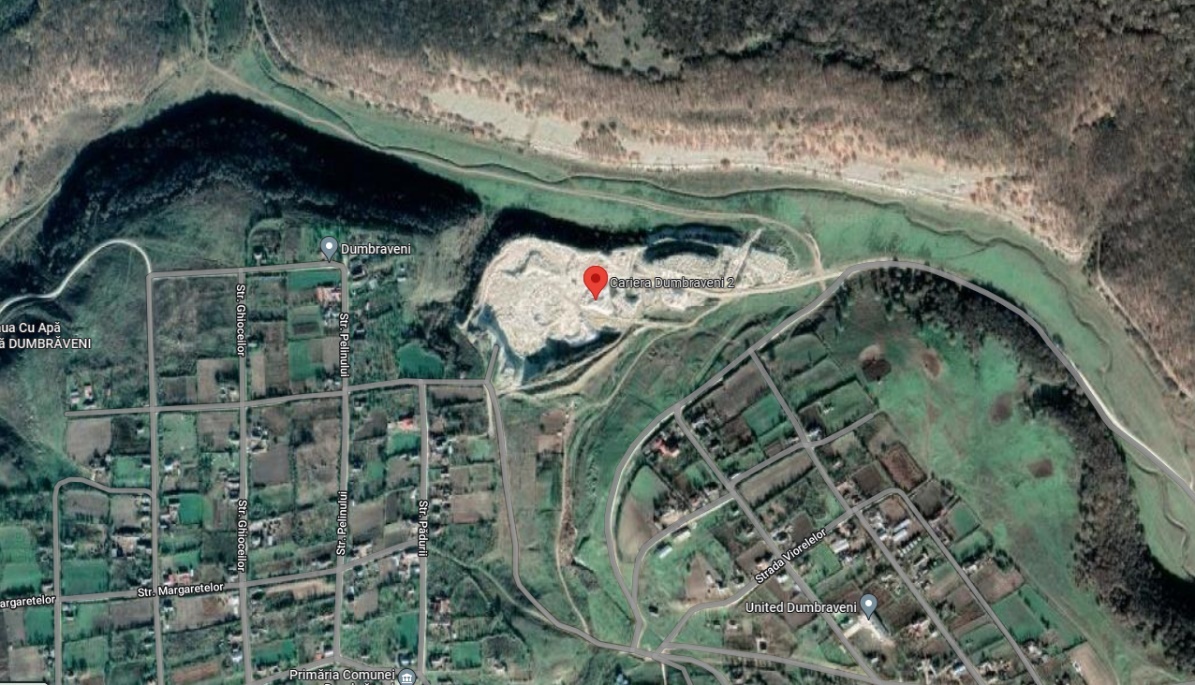 Suprafața se află în extravilanul localității, comuna Dumbrăveni, jud. Constanța pe o suprafață totală de 7,6 ha, activitatea constă în exploatarea în carieră cu trepte drepte descendente, cu depozitarea interioară a sterilului și derocarea rocii utile prin împușcare cu explozibil amplasat în găuri de sondă.Coordonatele de contur ale suprafeței totale sunt următoarele: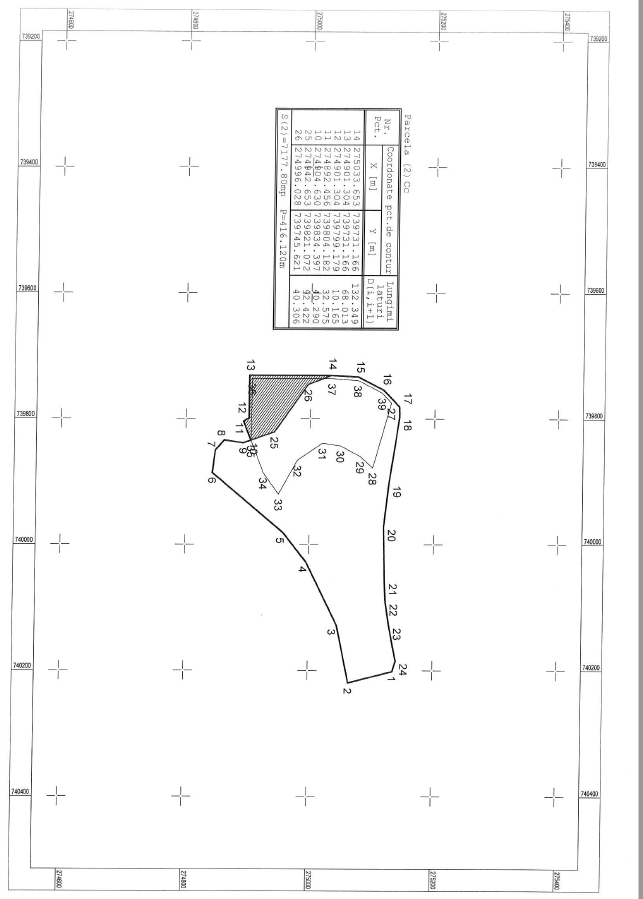 Starea actuală a terenului ce face obiectul proiectului nu presupune defrișări sau toaletări a vegetației de arbori/arbuști, suprafata in cauza este situata intr-o zona puternic antropizata (cai de circulatie, pasunat) si, desi se afla in cuprinsul ROSCI 0071, nu detine potentialul ecologic necesar reproducerii si dezvoltarii faunei specifice ROSCI 0071 si ROSPA 0036. 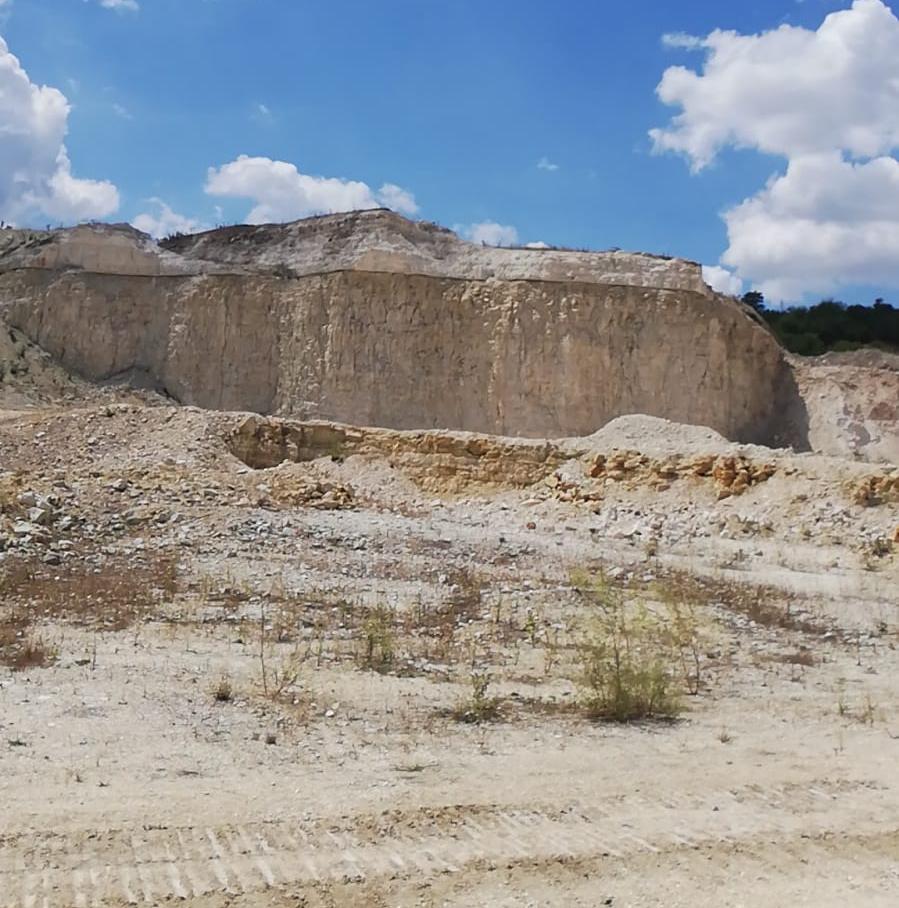 Starea actuală a terenului – poză realizată în data de 05.08.2022Bilanț teritorialÎntreaga suprafață solicitată, de 8,31 ha ( inclusiv extinderea perimetrului al carierei), va fi destinată lucrărilor de exploatare a calcarului, conform actelor adiționale nr. 2/19.12.2022; 4/04.12.2022 și 4/29/03.2022 la Contractul nr. 357/30.03.2007. justificarea necesității proiectului;              Beneficiarul a solicitat demararea proiectului în vederea exploatării și valorificării resurselor naturale, extinderea suprafeței de exploatare va asigura funcționarea carierei, aspect ce va fi benefic pentru economia de pe plan local cât și pentru economie în general.valoarea investiției; 4710400 leiperioada de implementare propusă;              Perioada de transpunere în practică a proiectului depinde de fazele de reglementare pe linie de protecția mediului.            Perioada de implementare a proiectului este de 30 de zile;            Perioada de funcționare: va fi de 10 aniplanșe reprezentând limitele amplasamentului proiectului, inclusiv orice suprafață de teren solicitată pentru a fi folosită temporar (planuri de situație și amplasamente);             Conform anexedescriere a caracteristicilor fizice ale intregului proiect, formele fizice ale proiectului (planuri, clădiri, alte structuri, materiale de construcție etc.)  Profilul și capacitățile de producție        Profilul activității desfășurate, conform cod CAEN 0811, rev 2 este: Extracția pietrei ornamentale și a pietrei pentru construcții, extracția pietrei calcaroase, ghipsului, cretei și a ardeziei       Capacitatea de producție preconizată este de 500.000 toDescrierea instalației și a fluxurilor tehnologice existente pe amplasament ( după caz)       Dotările folosite în activitate vor fi:         Utilajele folosesc combustibil lichid (motorină) ce se află depozitat într-un recipient special destinat păstrării combustibililor cu capacitatea de 9000 l, asigurat împotriva scurgerilor accidentale.        Flux tehnologic:lucrări miniere de deschidere;lucrări de pregătire;lucrări de exploatare;lucrări de încărcare și transport;Prelucrare, livrare.Descrierea proceselor de producție ale proiectului propus, în funcție de specificul activității, produse și subproduse obținute, mărimea, capacitatea         Prezenta lucrare este necesară pentru extracția calcarului industrial și de construcții din zona sud-vestică a actualei cariere, întru-cât zona exploatării curente rezerva este aproape epuizata și de slabă calitate.         Exploatarea resursei minerale se va face, prin metoda de extracție, cu trepte descendente, depozitarea exterioară a sterilului și derocarea rocii utile prin detonare cu exploziv amplasat în găuri de sonda.        Forarea - detonarea se realizează de către o societate atestată să execute astfel de lucrări pe baza de contract de prestări servicii.        Se vor execută următoarele lucrări:Lucrări miniere de deschidere       Nu este cazul pentru că zacamantul a fost deschis anterior pe toată adâncimea de exploatare. Lucrări de pregătireÎntreținerea drumurilor de exploatare și a celor tehnologice existenteOrganizarea de șantier nu este necesară. Se va folosi organizarea de șantier care deservește perimetrul din licență. Lucrări de exploatare         Metoda de exploatare presupune atacarea zăcământului la cota cea mai înaltă si construirea a 3 trepte, una de steril h max= 10 m şi două de util de h max = 15 m.           Limita de exploatare în adancime se va extinde până la cota de +80 m, care va fi cota vetrei.      Lucrări de încarcare și tranport        Încărcarea materialului derocat se va executa cu un excavator cu cupa de 1.7 mc. Transportul materialului se va executa cu autobasculante 16 t la instalaţia de prelucrare. Prelucrarea/ Livrarea       Calcarul derocat va fi transportat la instalaţia de prelucrare amplasată la cca. 1700 m de front. Prelucrarea se va realiza cu ajutorul doua concasoare tip CM - 739 – 730.       După clasare, calcarul este transportat şi depozitat pe platforme special amenajate.       Din materialul derocat, transportat în buncrul concasorului, rezultă agregate de carieră (piatră spartă - sort 0/25, 25/63, 40/63 si 63/90) care se vor depozita pe sorturi în imediata vecinatate a instalației.       În urma procesului de producție rezultă calcare industriale de diferite sorturi, produsul finit consta în agregate cu clasă de granulometrie diversă, cantitate preconizată 500000 to.materiile prime, energia și combustibilii utilizați, cu modul de asigurare a acestora;        Combustibil utilizat: motorină       Utilajele folosesc combustibil lichid( motorina) ce se va afla depozitat într-un recipient special destinat păstrării combustibililor cu capacitatea de 9000 litri, asigurat împotriva scurgerilor accidentale.Racordarea la rețelele utilitare existente în zonă       Alimentarea cu energie electrică se face din rețeaua națională.      Pentru consumul personalului muncitor se asigură apă îmbuteliată.      Amplasamentul este dotat cu toaletă ecologică, va fi vidanjată periodic de o firmă specializată și autorizată pentru acest  lucru.      Apa pentru stropit drumuri tehnologice se asigură cu ajutorul unei cisterne aparținând RAJDP Constanta, de la o cisternă publică, stradală aparținând comunei Dumbrăveni, conform acordului încheiat cu Primăria comunei Dumbrăveni.      Volume și debite de apă pluviale prelevate de la cisterna stradală a comunei Dumbrăveni:Zilnic mediu=8,63 mc;Zilnic maxim= 8,81 mc;Anual= 1884 mc.      Stropirea drumurilor de acces și a fronturilor de carieră se realizează cca 8 luni/an.      Apele pluviale din zonă de exploatare și din zona haldei de steril sunt colectate printr-un sistem de drenaj/ colectare/ evacuare ( șanțuri) și dirijate către o vale care descarcă în pârâul Ceair.      Pentru evacuarea apelor din vatra carierei, bernele de lucru sunt prevăzute cu pante  de 1-2 %.descrierea lucrărilor de refacere a amplasamentului în zona afectată de execuția investiției;         Lucrările de refacere a amplasamentului în zona afectată vor consta din colectarea deșeurilor rezultate din activitatea de exploatare, iar după epuizarea rezervei de calcar din perimetru, se vor găuri scurte de sondă și se vor efectua lucrări de împușcare pentru a asigura taluzul împotriva surpărilor, se va acoperi cu pământ din halda de steril și se va înierba zona, inclusiv vatra carierei.căi noi de acces sau schimbări ale celor existente;         Accesul în zona de exploatare se va face pe drumul județean DJ 392, este singurul drum de acces, fără a crea disfuncționalități datorită circulației, nu se vor face schimbări ale drumului de acces în urma implementării extinderii perimetrului din carieră.resursele naturale folosite în construcție și funcționare;         În vederea desfășurării activității de construire se va utiliza energie electrică de la furnizorul existent.metode folosite în construcție/demolare;       Nu este cazulplanul de execuție, cuprinzând faza de construcție, punerea în funcțiune, exploatare, refacere și folosire ulterioară;  Nu este cazulrelația cu alte proiecte existente sau planificate;Sunt respectate condițiile și restricțiile impuse de certificatul de urbanism și documentațiile de urbanism ce reglementează zona în care se amplasează obiectivul.În zonă nu sunt proiecte sau activități ce pot influența cumulativ negativ mediul.Proiectul propus este o extindere a activității deja existente pentru care s-au luat toate măsurile necesare de diminuare a efectelor posibil a fi prezente.detalii privind alternativele care au fost luate în considerare;Analiza alternativelor, în concepția, proiectarea, execuția, exploatarea și monitorizarea unei investiții din punct de vedere al protecției mediului, se poate referi la urmatoarele elemente:  un amplasament alternativ;  alt moment de demarare a proiectului;  măsuri de ameliorare a impactului;  căi de acces, depozitare și manipulare; refacerea ecologica a zonei afectate, după încetarea activității.  Soluțiile de tehnologie sunt la nivelul unor bune tehnici în domeniu, sunt soluții asemănătoare generale pentru toate obiectivele de acest gen, oriunde s-ar afla, sunt soluții implementate de titularul proiectului din considerente economice, vizând implicit protecția mediului.  În stabilirea soluțiilor constructive pentru lucrările propuse s-au avut la bază următoarele principii: alegerea soluțiilor tehnico-economice, cu tehnologii și materiale adecvate pentru fiecare obiectiv în parte;  incadrarea lucrarilor in prevederile legislative, standardele si normativele in vigoare, pentru asigurarea exigentelor de calitate a constructiilor, pe toata durata de existenta a acestora.  Prin proiect sunt propuse alternative de materiale și echipamente care să satisfacă din punct de vedere tehnologic și de protecție a mediului. Analizând impactul obiectivelor propuse asupra tuturor factorilor de mediu s-au facut următoarele recomandări fundamentale:Interzicerea deversarii necontrolate a deșeurilor menajere;Interzicerea schimbării destinației terenurilor.           Criteriile avute in vedere pentru analiza amplasamentului sunt: • Criterii geologice, pedologice si hidrogeologice  caracteristicile și dispunerea în adâncime a straturilor geologice;   folosințele actuale ale terenurilor și clasa de fertilitate, evaluarea lor economică, financiară și   socială pentru populația din zonă;  structura (caracteristici fizico-chimice și bacteriologice), adâncimea și direcția de curgere a apei  subterane; distanța față de cursurile de apă, față de albiile minore și majore ale acestora, față de apele   stătătoare, față de apele cu regim special și față de sursele de alimentare cu apă; starea de inundabilitate a zonei;  aportul de apă de pe versanți la precipitații.  • Criterii economice:  necesitatea unor amenajări; drumuri de acces. • Criterii suplimentare:  accesul;  topografia terenului.alte activități care pot apărea ca urmare a proiectului (de exemplu, extragerea de agregate, asigurarea unor noi surse de apă, surse sau linii de transport al energiei, creșterea numărului de locuințe, eliminarea apelor uzate și a deșeurilor);        Ca urmare a proiectului nu vor aparea activități de extragere a agregatelor, asigurarea unor noi surse de apă, surse sau linii de transport a energiei, etc.- alte autorizații cerute pentru proiect.        Nu este cazul.Descrierea lucrărilor de demolare necesare: planul de execuție a lucrărilor de refacere a amplasamentului;     Nu este cazul.căi noi de access sau schimbări ale celor existente, după caz;     Nu este cazul. Se folosesc căile de acces deja existentemetode folosite;    Nu este cazul.detalii privind alternativele care au fost luate în considerare;    Nu este cazul.alte activități care pot apărea ca urmare a demolării (de exemplu, eliminarea deșeurilor);     Nu se realizează lucrări de demolare.Descrierea  amplasării proiectului:        Locația viitoarei investiții:Nord – Padurea Dumbraveni- sit Natura 2000 ROSPA 0036- Dumbraveni si ROSCI 0071 Dumbraveni – Valea Urluia-Lacul Vederoasa. Est – Padurea Dumbraveni - sit Natura 2000 ROSPA 0036- Dumbraveni si ROSCI 0071 Dumbraveni – Valea Urluia-Lacul Vederoasa. Sud – localitatea Dumbraveni- habitat antropic ( gospodarii ) Vest - localitatea Dumbraveni- habitat antropic ( gospodarii )      În funcție de datele colectate din zona carierei și din vecinătate și în urma analizei comparative cu datele obținute din anii precendenți de monitorizare pot fi evidențiate potențialele schimbări survenite la nivelul biodiversității din zona studiată.Locația perimetrului de extidere a carierei Dumbraveni 2 față de ariile naturale protejate de interes național și comunitar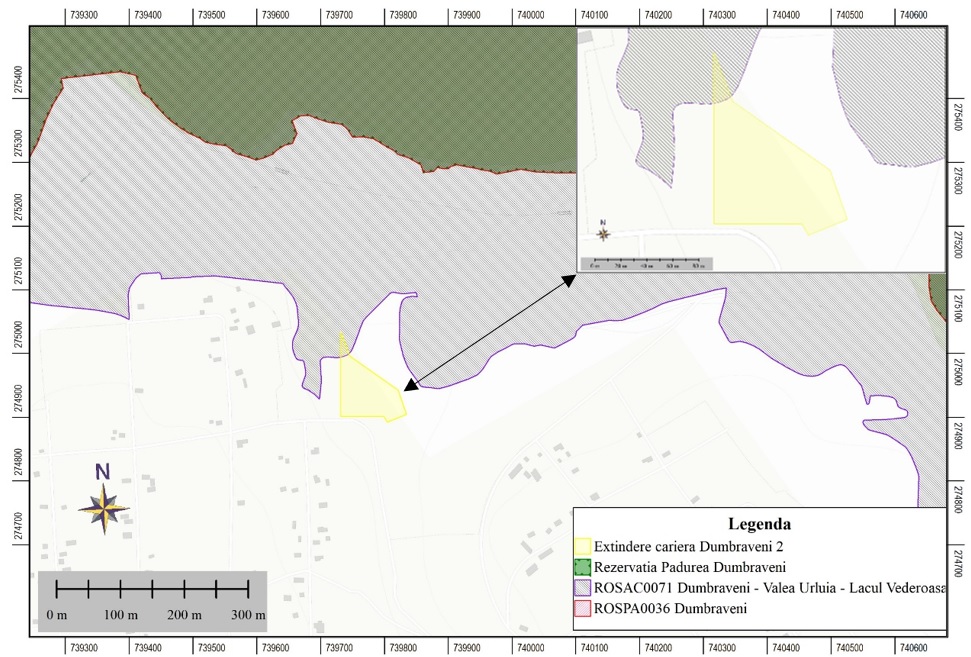 Perimetrul propus pentru extinderea carierei Dumbrăveni 2 se suprapune parțial, pe o suprafață de cca. 263 m2 (0,0263 ha), cu aria naturală protejată de interes comunitar ROSAC0071 Dumbraveni-Valea Urluia - Lacul Vederoasa. Amplasamentul proiectului este situat la cca. 280 m față de la limita comună a ariilor naturale protejate de interes național și comunitar: ROSPA0036 Dumbrăveni și Rezervația naturală 2361 Pădurea Dumbrăveni.distanța față de granițe pentru proiectele care cad sub incidența Convenției privind evaluarea impactului asupra mediului în context transfrontieră, adoptată la Espoo la 25 februarie 1991, ratificată prin Legea nr. 22/2001 cu modificarile si completarile ulterioare;         Nu este cazul.localizarea amplasamentului in raport cu patrimoniul cultural potrivit Listei Monumentelor Istorice, actualizată, aprobată prin Ordinul ministrului culturii și cultelor nr. 2314/2004, cu modificările ulterioare, și Repertoriului arheologic national prevăzut de Ordonanța Guvernului nr. 43/2000 privind protecția patrimoniului arheologic și declararea unor situri arheologice ca zone de interes national, republicată, cu modificările și completările ulterioare; Proiectul propus nu se află în apropierea unui monument istoric conform listei Monumentelor istorice, actualizată și aprobată prin Ordinul ministrului culturii.hărți, fotografii ale amplasamentului care pot oferi informații privind caracteristicile fizice ale mediului, atât naturale, cât și artificiale și alte informații privind proiectul:  Plan de încadrare în zona;Plan de situatie;          Conform documentațiilor urbanistice, terenul este neproductiv, destinat activităților de extracție minieră a resurselor mineraleObiectivele de conservare specifice/minime pentru siturile Natura ROSAC0071 Dumbrăveni- Valea Urluia- Lacul Vederoasa (ROSCI0071)Obiective de conservare specifice/minime pentru aria naturală protejată ROSPA0036 Dumbrăvenipolitici de zonare și de folosire a terenului;           Terenul va fi utilizat pentru activitatea de exploatare minieră, așa cum a fost stabilit prin documentațiile urbanistice.arealele sensibile;  Perimetrul propus pentru extinderea carierei Dumbrăveni 2 se suprapune parțial, pe o suprafață de cca. 263 m2 (0,0263 ha), cu aria naturală protejată de interes comunitar ROSAC0071 Dumbraveni-Valea Urluia - Lacul Vederoasa. Amplasamentul proiectului este situat la cca. 280 m față de la limita comună a ariilor naturale protejate de interes național și comunitar: ROSPA0036 Dumbrăveni și Rezervația naturală 2361 Pădurea Dumbrăveni.coordonatele geografice ale amplasamentului proiectului, care vor fi prezentate sub formă de vector în format digital cu referință geografică, în sistem de proiecție națională Stereo 1970.             Coordonatele punctelor de contur ale suprafeței   sunt următoarele:            Perimetrul de exploatare ocupă o suprafață de de 7,6 ha și se va extinde perimetrul cu 0,72 ha.detalii privind orice variantă de amplasament care a fost luată în considerare. Analiza alternativelor, în concepția, proiectarea, execuția, exploatarea și monitorizarea unei investiții din punct de vedere al protecției mediului, se poate referi la urmatoarele elemente:  un amplasament alternativ;  alt moment de demarare a proiectului;  măsuri de ameliorare a impactului;  căi de acces, depozitare și manipulare; refacerea ecologica a zonei afectate, după încetarea activității.  Soluțiile de tehnologie sunt la nivelul unor bune tehnici în domeniu, sunt soluții asemănătoare generale pentru toate obiectivele de acest gen, oriunde s-ar afla, sunt soluții implementate de titularul proiectului din considerente economice, vizând implicit protecția mediului.  Descrierea tuturor efectelor semnificative posibile asupra mediului ale proiectului, în limita informațiilor disponibile Surse de poluanți și instalații pentru reținerea, evacuarea și dispersia poluanților în mediu  Protecția calității apelor:  sursele de poluanți pentru ape, locul de evacuare sau emisarul;           În perioada în care suprafața extinsă va face obiectul exploatării, sursele potențiale de poluare a apelor subterane pot fi cauzate de:Scurgeri accidentale de carburanți sau lubrifianți pilierul de protecție, care  pot afecta pânza freatică.Depozitări necontrolate de deșeuri.          Pentru consumul personalului muncitor se asigură apă îmbuteliată.          Amplasamentul este dotat cu toaletă ecologică, va fi vidanjată periodic de o firmă specializată și autorizată pentru acest  lucru.          Apa pentru stropit drumuri tehnologice se asigură cu ajutorul unei cisterne aparținând RAJDP Constanta, de la o cisternă publică, stradală aparținând comunei Dumbrăveni, conform acordului încheiat cu Primăria comunei Dumbrăveni.         Volume și debite de apă pluviale prelevate de la cisterna stradală a comunei Dumbrăveni:Zilnic mediu=8,63 mc;Zilnic maxim= 8,81 mc;Anual= 1884 mc.         Stropirea drumurilor de acces și a fronturilor de carieră se realizează cca 8 luni/an.        Apele pluviale din zonă de exploatare și din zona haldei de steril sunt colectate printr-un sistem de drenaj/ colectare/ evacuare ( șanțuri) și dirijate către o vale care descarcă în pârâul Ceair.        Pentru evacuarea apelor din vatra carierei, bernele de lucru sunt prevăzute cu pante  de 1-2 %.stațiile și instalațiile de epurare sau de preepurare a apelor uzate prevăzute;       Carburanții se vor depozita într-un recipient special destinat păstrării combustibililor cu capacitatea de 9000 l, asigurat împotriva scurgerilor accidentale.        Amplasamentul este dotat cu toaletă ecologică, va fi vidanjată periodic de o firmă specializată și autorizată pentru acest  lucru.        Evacuarea apelor pluviale din zona de exploatare și din zona haldei de steril sunt colectate printr-un sistem de drenaj și evacuate către văile naturale cu debit nepermanent în zonă.         Colectarea deșeurilor se face selectiv, evitându-se stocurile, într-un spațiu special amenajat pe platformă betonată, astfel se evită scurgerile în sol sau în apa subterană       Pe amplasament se regăsesc materiale absorbante în cazul scurgerilor accidentale.Protecția aerului:  sursele de poluanți pentru aer, poluanți inclusiv surse de mirosuri;          In urma activitatii desfasurate in cadrul carierei, poluantii evacuati in atmosfera sunt emisiile de noxe de la utilajele de exploatare si transport si praful produs de acestea.          Utilajele de exploatare si transport evacueaza in atmosfera un complex de poluanti gazosi, compus din monoxid de carbon (CO), oxizi de azot (NOx), hidrocarburi (din arderea incompleta a gazelor de esapament), compusi organici volatili (aldehide, acizi organici). Poluantii evacuati de utilaje isi pot aduce un aport substantial la formarea poluantilor secundari (ozon si altioxidanti fotochimici), aciditatea mediului, modificarea conditiilor meteorologice (scaderea vizibilitatii, cresterea frecventei si a persistentei cetii).           Concentratia de poluanti depinde de: intensitatea traficului si tipurile de autovehicole;timpul de folosire a utilajelor de exploatare; configuratia drumului de acces (lungime, orientare fata de curentii atmosferici dominanti);conditiile meteorologice de dispersie a poluantilor. Lucrările de exploatare a zacamintelui de calcar ( pușcarea găurilor de sondă, escavarea materialului derocat, încărcarea materialului derocat, prelucrarea pietrei în instalațiilor de concasare și sortare. instalațiile pentru reținerea și dispersia poluanților în atmosferă;          Activitatea desfășurată pe suprafața extinsă va fi deservită de utilaje ș instalațiile ce se găsesc deja pe amplasamentul carierei existente.           Pentru reducerea cantitatii de noxe evacuate in atmosfera, se va urmari cu atentie functionarea utilajelor la parametrii specificati in cartile tehnice. Aceasta se poate realiza prin intretinerea corespunzatoare si respectarea termenelor de revizie si reparatii capitale.         In vederea diminuarii riscurilor de antrenare a particulelor de praf in atmosfera, de catre utilajele de exploatare, si parcul de transport auto, drumurile tehnologice se vor stropi periodic.         In profilul de activitate desfasurat, obiectivul nu constituie o sursa de poluare a aerului, conform Lege nr. 104/ 2011 - protejarea sanatatii umane si a mediului ca intreg prin reglementarea masurilor destinate mentinerii calitatii aerului inconjurator acolo unde acesta corespunde obiectivelor pentru calitatea aerului inconjurator stabilite prin prezenta lege si imbunatatirea acesteia in celelalte cazuri.        Se impune adaptarea vitezei de rulare a mijloacelor de transport la calitatea suprafeței de rulare.Protecția împotriva zgomotului și vibrațiilor:  sursele de zgomot și de vibrații; Sursele potentiale de zgomot si vibratii provin de la utilajele de exploatare terasiere (excavatoare, incarcatore frontale, concasor) si transport (autobasculante).  zgomotul produs de la derocarea rocii prin împușcarea frontului de lucru; -amenajările și dotările pentru protecția împotriva zgomotului și vibrațiilor;        Pentru reducerea efectelor negative, se vor lua măsurile ca exploziile de derocare să fie programate la intervale rare de timp și cantități scăzute de exploziv într-o repriză de împușcare.        Pentru diminuarea nivelului de zgomot, se va optimiza fluxul tehnologic astfel incat utilajele sa functioneze alternativ.        Vibratiile produse de activitatea de exploatare si transport a materialului nu influenteaza asezarile umane si casele limitrofe direcțiilor de transport.       Pe întreaga perioadă de activitate societatea va întreține drumurile de acces. Autovehicolele de transport vor fi verificate periodic si li se va asigura o stare tehnica in limitele normale de functionare, in permanenta. Se vor folosi utilajele de lucru conform cu volumul și caracteristicile activităților desfășurate.Protecția împotriva radiațiilor:   sursele de radiații;           Nu este cazul.amenajările și dotările pentru protecția împotriva radiațiilor;          Nu este cazul.Protecția solului și a subsolului:  sursele de poluanți pentru sol, subsol, ape freatice și de adâncime;             Solul va fi factorul de mediu cel mai afectat, avand in vedere realizarea investitiei prin lucrari de excavare. Suprafata ce va fi extinsă este de 0,72 ha ( suprafața existent exploatată este de 7,6 ha și dorește să se extindă până la 8,32 ha).           Sursele de poluanti pentru sol, subsol si ape freatice pot fi: scurgerile accidentale de carburanti si lubrifianti de la utilajele din dotare;Stocarea temporară necontrolată a materialelor și  deșeurilor rezultate din activitate;Depunerea pe sol a prafului rezultat din activitatea de exploatare și prelucrare a pietrei de calcar.lucrările și dotările pentru protecția solului și a subsolului;           Prin respectarea cailor de acces prestabilite, procesul de acidifiere a solului limitrof perimetrului de exploatare, datorat emisiilor acide va fi mult diminuat.           Se va utiliza o eco- toaleta mobila vidanjabila.         Calitatea solului in zona limitrofa carierei va respecta prevederile OM 756/1997amenajarea unor spatii corespunzatoare pentru stocarea temporara a deseurilor si  materialelor rezultate ca urmare a desfasurarii activitatii. Este interzisa stocarea temporara a deseurilor,  imediat dupa producere direct pe sol, sau in alte locuri decat cele special amenajate pentru colectarea  si stocarea temporara a acestora ;se va urmari transferul cât mai rapid al deseurilor din zona de generare catre zonele de depozitare, evitându-se stocarea acestora un timp mai indelungat in zona de producere si astfel, aparitia a unor depozite neorganizate si necontrolate de deseuri;asigurarea unui regim de intretinere tehnica ridicat pentru toate echi-pamentele si utilajele tehnice din dotare prin efectuarea reviziile tehnice       la termenele prevazute in documentatiile tehnice si prin realizarea tuturor interventiilor care se impun (schimburile de ulei, inlocuirea acumulatorilor uzati, a anvelopelor scoasedin uz etc.) doar in unitati specializate autorizate;utilizarea prompta de material absorbant in vederea indepartarii unor eventuale scapari de produse petroliere.Protecția ecosistemelor terestre și acvatice: identificarea arealelor sensibile ce pot fi afectate de proiect;        Pozitia fata de arii naturale protejateNord – Padurea Dumbraveni- sit Natura 2000 ROSPA 0036- Dumbraveni si ROSCI 0071 Dumbraveni – Valea Urluia-Lacul Vederoasa. Est – Padurea Dumbraveni - sit Natura 2000 ROSPA 0036- Dumbraveni si ROSCI 0071 Dumbraveni – Valea Urluia-Lacul Vederoasa. Sud – localitatea Dumbraveni- habitat antropic ( gospodarii ) Vest - localitatea Dumbraveni- habitat antropic ( gospodarii ) Perimetrul propus pentru extinderea carierei Dumbrăveni 2 se suprapune parțial, pe o suprafață de cca. 263 m2 (0,0263 ha), cu aria naturală protejată de interes comunitar ROSAC0071 Dumbraveni-Valea Urluia - Lacul Vederoasa. Amplasamentul proiectului este situat la cca. 280 m față de la limita comună a ariilor naturale protejate de interes național și comunitar: ROSPA0036 Dumbrăveni și Rezervația naturală 2361 Pădurea Dumbrăveni.        În funcție de datele colectate din zona carierei și din vecinătate și în urma analizei comparative cu datele obținute din anii precendenți de monitorizare pot fi evidențiate potențialele schimbări survenite la nivelul biodiversității din zona studiată.Poziția carierei față de siturile NATURA 2000Locația perimetrului de extidere a carierei Dumbraveni 2 față de ariile naturale protejate de interes național și comunitar        Activitatea de exploatare va produce, temporar unele modificari ale echilibrului ecologic din perimetru, prin deranjarea habitatului faunei terestre si a florei din imprejurimi.         Zgomotul produs de activitatea de extractie si de utilajele din dotare va deranja temporar biosistemul inconjurator, mai ales in perioada activa a zilei de lucru. Acest lucru va fi diminuat prin folosirea alternativa a utilajelor din dotare. Acestea vor functiona la parametrii prevazuti in cartile tehnice.        Emisiile de poluanti care pot afecta vegetatia si fauna din zona sunt gazele de esapament (SO2, NOx, SO) si praful (pulberi in suspensie) rezultate in urma activitatilor de exploatare si transport. Simtomele aparente asupra vegetatiei terestre sunt vizibile si invizibile. Cele invizibile constau in reducerea fotosintezei si a transpiratiei.        Pentru reducerea efectelor acestora, caile de acces se vor stropi cu apa in perioadele secetoase.lucrările, dotările și măsurile pentru protecția biodiversității, monumentelor naturii și ariilor protejate;        În desfășurarea activității se vor adopta toată măsurile necesare astfel încât să se mențină populațiile speciilor într-o stare favorabilă în arealul lor natural.           Refacerea zonei la terminarea lucrărilor.           Stocarea substanțelor periculoase în recipiente închise etanș și depozitate în locuri speciale.           Colectarea selectivă a deșeurilor și managementul corespunzător.           Folosirea de către executant a utilajelor adecvate și întreținute conform fișelor tehnice și cerințelor legale.           Reducerea habitatului din aria protejată cât mai aproape de starea inițială la finalizarea lucrărilor.          Pe suprafața în cauză nu se regăsesc monumente ale naturii și nici speciile plante și habitate de interes comunitar.           Se are în vedere ca activitățile de renaturare a zonelor de exploatare să nu intervină prea mult asupra pereților de piatră, pentru a putea asigura astfel un habitat potrivit cuibăritului unor specii rare de păsări;          Axarea activităților de renaturare pe modelarea și nivelarea zonelor de la baza pereților de piatră, precum și pe refacerea covorului vegetal prin plantarea unor specii autohtone.          O prezentare detaliată a măsurilor propuse pentru reducerea impactului asupra ariilor protejate se regăsește în cap. X din prezentul memoriu.Protecția așezărilor umane și a altor obiective de interes public:  identificarea obiectivelor de interes public, distanța față de așezările umane, respective față de monumente istorice și de arhitectură, alte zone asupra cărora există instituit un regim de restricție, zone de interes traditional și altele;Obiectivele analizate în prezenta lucrare nu vor avea un impact negativ asupra condițiilor etnice și culturale, obiectivelor de patrimoniu cultural, arheologic sau asupra monumentelor istorice. În zona amplasamentului nu sunt semnalate valori arheologice, istorice, culturale, arhitecturale care ar putea fi afectate prin implementarea proiectului.Distanța față de asezările umane          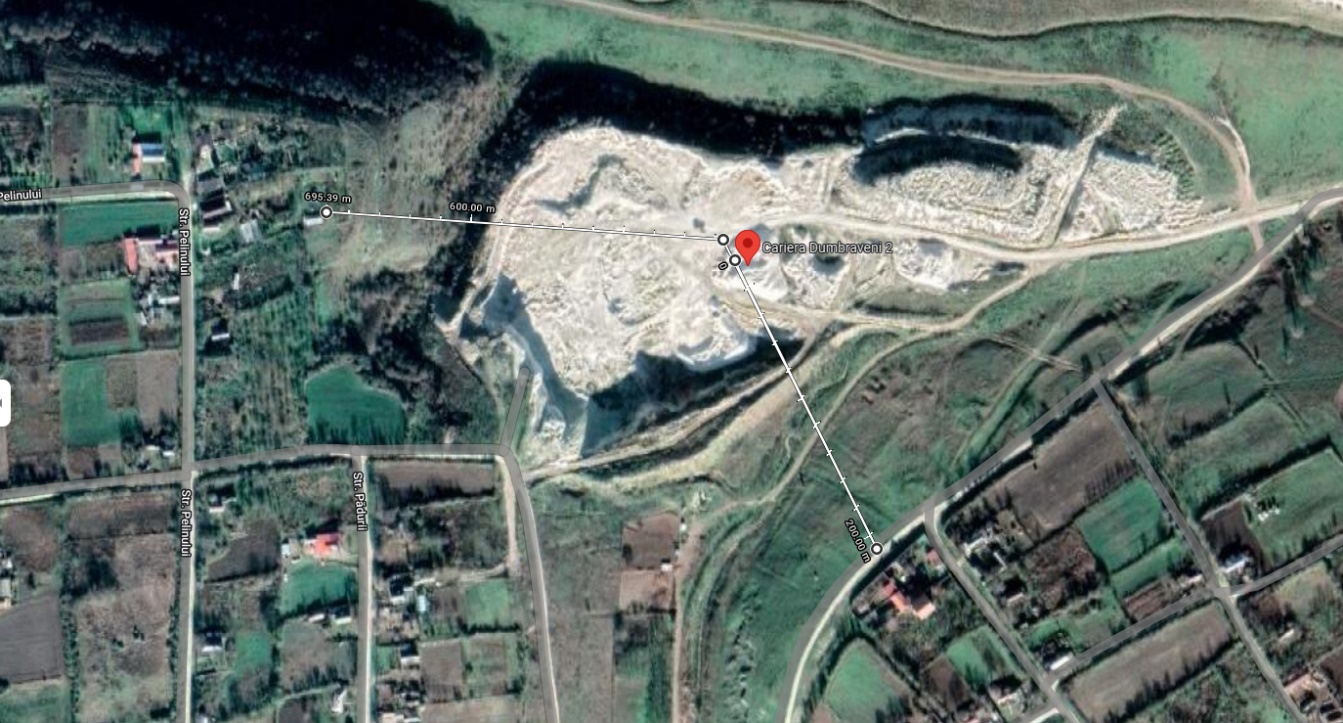         Asezările umane sun în apropierea zonei de exploatare a resurselor de calcar, conform planului de încadrare regăsit mai sus.  Impactul asupra așezărilor umane      Nu a fost identificată posibilitatea de apariție a unui impact semnificativ  asupra sănătății umane.       Zgomotul produs de activitatea de extractie si de utilajele din dotare va deranja temporar, mai ales in perioada activa a zilei de lucru. Acest lucru va fi diminuat prin folosirea alternativa a utilajelor din dotare. Acestea vor functiona la parametrii prevazuti in cartile tehnice.        Emisiile de poluanti care pot afecta așezările din zona sunt gazele de esapament (SO2, NOx, SO) si praful (pulberi in suspensie) rezultate in urma activitatilor de exploatare si transport.         Pentru reducerea efectelor acestora, caile de acces se vor stropi cu apa in perioadele secetoase.lucrările, dotările și măsurile pentru protecția așezărilor umane și a obiectivelor protejate și/sau de interes public;      Având în vedere caracteristicile proiectului și localizarea acestuia se propun următoarele măsuri de reducere a impactului:       Transportul resurselor minerale pe drumurile județene și naționale se face respectând cu strictețe legea privind tonajele maxime admise în aceste cazuri.        Așa cum s-a precizat în capitolele anterioare, circulația utilajelor de transport, se va face pe drumuri de exploatare, cu acordul autorităților competente, iar orarul stabilit de funcționare al utilajelor, prin evitarea orelor de vârf și a celor de noapte, va conduce la reducerea disconfortului cauzat de acestea.        Reducerea la minim a timpului necesar de funcționare a utilajelor.        Utilizarea de utilaje și echipamente al căror zgomot și vibrații se încadrează în limitele admise.          Pentru reducerea efectelor de praf, caile de acces se vor stropi cu apa in perioadele secetoase.         Din punct de vedere social, prin crearea de noi locuri de muncă, impactul va fi unul pozitiv. Prevenirea și gestionarea deșeurilor generate pe amplasament în timpul realizării proiectului/în timpul exploatării, inclusiv eliminarea: lista deșeurilor (clasificate și codificate în conformitate cu prevederile legislației europene și naționale privind deșeurile), cantități de deșeuri generate;          Din activitatea de extractie rezulta steril sub forma de sol vegetal, care va fi folosit la lucrarile de refacere a mediului.         Din procesul de exploatare a resurselor minerale  rezulta deseurile:.Deșeurile menajere și cele reciclabile ( hârtie-carton plastic) sunt colectate separat în pubele etichetate.Deșeurile de calcar alterat, pământ, etc sunt păstrate într-o haldă sterilă ce se află lână zona extinsă a carierei.     programul de prevenire și reducerea a cantităților de deșeuri generate;Prima opțiune este prevenirea producerii de deșeuri prin alegerea celor mai bune și eficiente tehnologi de construire. Daca evitarea producerii de deșeuri nu este întotdeauna posibilă, atunci trebuie minimizată cantitatea de deșeuri generată prin reutilzare, reciclare și valorificare energetica. Astfel, colectarea selectivă a deșeurilor în vederea valorificarii acestora contribuie la reducerea cantității de deșeuri ce sunt eliminate prin depozitare. Etapa de eliminare a deseurilor trebuie aplicata numai dupa ce au fost folosite la maxim toate celelalte mijloace, în mod responsabil, astfel încât să nu producă efecte negative asupra mediului.        Masuri propuse:Predarea selectivă a deșeurilor rezultate; Achiziționarea pe cât este posibil de produse fără ambalaje excesive; Achiziționarea produselor lichide în recipienți de volum mare; Respectarea procedurilor de lucru în vederea evitării deteriorării ambalajelor; Instruirea personalului din șantier cu privire la prevenirea generării deșeurilor și obligația reutilizării produselor și a prevenirii și colectării selective a deșeurilor.planul de gestionare a deșeurilor;Vor fi respectate prevederile Oug 92/2021 privind gestionarea deșeurilor și HG 856/2002 privind evidența gestiunii deșeurilor și pentru aprobarea listei cuprinzând deșeurile. Deșeurile generate vor fi valorificate prin agenƫi economici autorizaƫi.Deșeurile municipale amestecate vor fi preluate de operatorul local de salubritate ȋn vederea eliminǎrii la un depozit autorizat.Gospodărirea substanțelor și preparatelor chimice periculoase:  substanțele și preparatele chimice periculoase utilizate și/sau produse;            In procesul tehnologic de excavare nu vor fi utilizate substante chimice periculoase.  Seva folosi doar motorinp, beneficarul estimeaza un consum de motorina de cca 36000 l/ an. modul de gospodărire a substanțelor și preparatelor chimice periculoase și asigurarea condițiilor de protecție a factorilor de mediu și a sănătății populației;Pentru evitarea posibilelor incendii cauzate de scurgeri accidentale de motorina, se vor folosi numai spatiile special amenajate pentru alimentarea utilajelor cu combustibil din frontul de lucru iar schimburile de ulei se vor face in afara perimetrului de exploatare, in service-uri de profil. Pentru prevenirea unui posibil incendiu se vor lua masurile impuse de P.S.I.Utilizarea resurselor naturale, în special a solului, a terenurilor, a apei și a biodiversității          Terenul propus pentru extindere va face obiectul activităților de extracție a masei miniere conform legislației ANRM și a acelora din domeniul protecției mediului ( emiterea autorizației de mediu).          Solul vegetal rezultat din descopertat va fi folosit la reabilitarea bermelor treptelor de exploatare si a talpei carierei.          Biodiversitatea existenta in arealul perimetrului de exploatare se va reface, odata cu inchiderea definitiva a lucrarilor de exploatare.Descrierea aspectelor de mediu susceptibile a fi afectate în mod semnificativ de proiect: impactul asupra populației, sănătății umane, biodiversității (acordând o atenție specială speciilor și habitatelor protejate), conservarea habitatelor naturale, a florei și a faunei sălbatice, terenurilor, solului, folosințelor, bunurilor materiale, calității și regimului cantitativ al apei, calității aerului, climei (de exemplu, natura și amploarea emisiilor de gaze cu efect de seră), zgomotelor și vibrațiilor, peisajului și mediului vizual, patrimoniului istoric și cultural și asupra interacțiunilor dintre aceste elemente; natura impactului (adică impactul direct, indirect, secundar, cumulativ, pe termen scurt, mediu și lung, permanent și temporar, pozitiv și negativ);        Impactul asupra așezărilor umane este unul nesemnificativ.  S-au luat măsuri pentru limitarea zgomotului și vibrațiilor și a generării de pulberi.      În ceea ce privește sănătatea umană la locul de muncă, respectarea unor măsuri în sensul eliminării cauzelor care ar putea produce disconfort în acest sector intră sub incidența unui cadru juridic specific.      În vecinătatea amplasamentului nu au fost identificate proiecte  sau viitoare proiecte care să impacteze cumulat ( direct și indirect) mediu.Impactul asupra biodiversității (acordând o atenție specială speciilor și habitatelor speciale)      Impactul asupra speciilor este unul nesemnificativ.      Pentru monitorizarea biodiversității s-au  luat în considerare raportul privind monitorizarea biodiversității  aferent perioadei  2021- aprilie 2022 ce a fost făcut pe o  rază de 800 m ce a inclus și zona unde urma să fie extinsă cariera, întocmit de dl Petro, dar și  monitorizările din luna august 2022 făcute de specialiști pe zona exactă de extindere  a carierei.       Activitatea pe amplasament se va derula epatizat, pe suprafețe reduse stabilite prin permisul de exploatare, situație care va exclude orice formă de impact semnificativ al apei, calității aerului, climei.         Pe amplasament și nici în proximitatea acestuia nu se regăsesc corpuri de ape, iar activitatea de extracție ce se va derula pe suprafața propusă extinderii nu se încadrează în categoria celor de tipul IPPC.Perimetrul propus pentru extinderea carierei Dumbrăveni 2 se suprapune parțial, pe o suprafață de cca. 263 m2 (0,0263 ha), cu aria naturală protejată de interes comunitar ROSAC0071 Dumbraveni-Valea Urluia - Lacul Vederoasa. Amplasamentul proiectului este situat la cca. 280 m față de la limita comună a ariilor naturale protejate de interes național și comunitar: ROSPA0036 Dumbrăveni și Rezervația naturală 2361 Pădurea Dumbrăveni.          În vederea identificării aspectelor de biodiversitate din zona amplasamentului proiectului, au fost efectuate deplasări în teren de către o echipă de specialiști biodiversitate.            Scopul monitorizării            Cuatificarea gradului de influență al activității carierei asupra florei și faunei existente pe amplasamentul și în vecinătatea lui aferent exploatării miniere.           Speciile monitorizate corespund unui areal delimitat pe o rază de cca. 500- 800 m în jurul carierei, distanță apreciată ca fiind una optim până la care s-ar resimți efectele activității, și dincolo de care, rezultatele monitorizării nu ar mai fi relevante pentru scopul propus prin această lucrare.          In raport cu suprafata carierei Dumbraveni, arealul supus monitorizari se prezinta diferit, ca si facies, pe directiile date de punctele cardinale si anume:Nord – Padurea Dumbraveni- sit Natura 2000 ROSPA 0036- Dumbraveni si ROSCI 0071 Dumbraveni – Valea Urluia-Lacul Vederoasa. Est – Padurea Dumbraveni - sit Natura 2000 ROSPA 0036- Dumbraveni si ROSCI 0071 Dumbraveni – Valea Urluia-Lacul Vederoasa. Sud – localitatea Dumbraveni- habitat antropic ( gospodarii ) Vest - localitatea Dumbraveni- habitat antropic ( gospodarii ) Amplasamentul proiectului este situat la cca. 280 m față de la limita comună a ariilor naturale protejate de interes național și comunitar: ROSPA0036 Dumbrăveni și Rezervația naturală 2361 Pădurea Dumbrăveni.         Activitățile de monitorizare au constat în observații în teren, identificarea speciilor de plante și principalelor asociații vegetale.        Metode de lucru folosite pentru culegerea informațiilor privind fauna, monitorizarea s-a desfășurat astfel încât să fie obținute date concludente referitoare la toate categoriile de animale posibil a fi prezente în zona de studiu și anume. Nevertebrate, amfibieni, reptile, păsări cuibăritoare sau oaspeți de vară, păsări sedentare și păsări migratoare ( specii de pasaj) care pot migra pe deasupra amplasamentului, mamifere.         Lipsa in arealul delimitat pentru monitorizare a unor specii ale avifaunei si faunei care definesc siturile ROSCI 0071 (cuprinse in Formularul Standard – revizuire 2020) respectiv ROSPA 0036 ( cuprinse in Formularul Standard-revizuire 2020), nu se datoreaza activitatii carierei ci a lipsei habitatelor capabile de a asigura conditiile de hranire, reproducere si dezvoltare a acestora.         Din observatiile facute se poate constata ca in arealul monitorizat predomina avifauna din categoria speciilor comune, care habiteaza curent in arealul in care se desfasoara activitatea din cadrul carierei .         Rezultatele monitorizarii evidentiaza o situatie relativ constanta in ceea ce priveste evolutia faunei in zona supusa monitorizarii si in cadrul careia se desfasoara activitatea extractiva.          Nu s-au constatat influente negative ale activitatii din cariera asupra evolutiei florei si faunei din zona monitorizata. Observatiile monitorizării biodiversității 2021- 2022 Sursa de informare Raport de monitorizare a biodiversității aprilie 2021-aprilie 2022, întocmit de Petro Vasile.ConcluziiÎn perioada analizată, nu au fost identificate vizual depuneri de pulberi pe vegetația limitrofă drumurilor tehnologice și a perimetrului de exploatare;Vegetația de pajiște care se dezvoltă în prezent pe terenurile din proximitatea carierei reprezintă stadiul avansat de degradare (a prin pășunat)  a habitatelor de stepă acestea din urmă fiind depreciate prin instalarea și favorizarea comunităților de plante ruderale;Nu au fost afectate specii de păsări cuibăritoare și habitate ale acestora;În cazul vertebratelor terestre se poate afirma că nu există semne de afectare a populațiilor locale ca rezultat al activităților de exploatare a calcarului din cariera Dumbrăveni.Nu s-au înregistrat mortalități în rândul vertebratelor ca urmare a funcționalității carierei.Observații monitorizare august 2022Atât în cazul impactului direct sau indirect, singular sau cumulat, pe termen lung, mediu, lung acesta este nesemnificativ datorită următoarelor aspecte:Operațiunile de pușcare se derulează la o frecvență redusă;Drumurile de exploatare existente din perioada vechii exploatări și propuse spre utilizare prin proiect vor fi stropite cu apă în perioadele secetoase, în scopul diminuării fenomenului de poluare cu pulberi sedimentabile;Zgomotul propus prin împușcarea frontului de lucru va avea perioada de manifestare extrem de scurtă (de ordinul secundelor);Pulberile sedimentabile rezultate din forarea găurilor de pușcare vor fi  de diminuate ca urmare a modalității de forare -în umed- asigurată de utilajele folosite.Concluzia generală din raportul întocmit în august 2022 Activitatea desfasurata in cadrul carierei Dumbrăveni apartinand REGIEI AUTONOME JUDETENE DE DRUMURI SI PODURI - CONSTANTA, nu are impact negativ asupra biodiversitatii din zona.extinderea impatului (zona geografică, numărul populației/ habitatelor/ speciilor afectate);Impactul asupra componentelor de mediu va fi local, se apreciază că impactul va fi nesemnificativ în condițiile exploatării corespunzătoare a carierei.magnitudinea și complexitatea impactului;Din analiza impactului asupra fiecărei componente de mediu, se poate aprecia că realizarea proiectului prezintă un impact negativ, inclusiv a ariilor naturale protejate.probabilitatea impactului;    Prin respectarea proiectului și a măsurilor prevăzute pentru diminuarea impactului asupra factorilor de mediu, se va reduce probabilitatea producerii de evenimente care să amplifice presiunea asupra factorilor de mediu.durata, frecvența și reversibilitatea impactului;      Nu este cazul.     Impactul fiind nesemnificativ, activitatea ce se va desfășura pe suprafața propusă pentru extindere va produce o alterare minimă a componentelor naturale, inclusiv a speciilor și populațiilor locale, pe termen scurt, cu un caracter de reversibilitate.măsurile de evitare, reducere sau ameliorare a impactului semnificativ asupra mediului;       Nu este cazul. Impactul nu este unul semnificativ.natura transfrontalieră a impactului;Nu este cazul.Prevederi pentru monitorizarea mediului - dotări și măsuri prevăzute pentru controlul emisiilor de poluanți în mediu, inclusiv pentru conformarea la cerințele privind monitorizarea emisiilor prevăzute de concluziile BAT aplicabile. Se va avea în vedere ca implementarea proiectului să nu influențeze negativ calitatea aerului în zonă.          Drumurile tehnologice se vor stropi în vederea eliminării degajării a pulberilor sedimentabile și în suspensie.        Utilajele și mijloacele de transport vor fi alimentate cu carburanți care satisfac prevederile legale cu privire la conținutul de sulf.        În operațiunile de derocare a masei miniere se vor aplica, de către firmele autorizate, tehnicile speciale de pușcare.Pentru detonări se folosește metoda pentru a se evita producerea de destabilizări ale adificiului minier  prin asigurarea împotriva alunecărilor de teren potențiale.La perforarea găurilor de mină, derocarea cu explozibili, datorită durității rocilor calcaroase se produce o cantitate mică de praf și pulberi.Respectarea planului de forare, pușcare, adâncimea găurilor de mină, cresc eficiența pușcării și reduc considerabil cantitățile de praf.În perioada de secetă prelungită drumul de acces și haldele de materiale se vor stropi cu apă înainte de încărcare și transport.Etapa de extindere-	respectarea datelor din proiectul analizat; -	realizarea organizării în așa fel încât acestea să nu se constituie în surse de poluare majore în zonă, cu încadrarea în parametrii de calitate admiși ai factorilor de mediu în general și în special a celor privind zgomotul, disfuncționalitățile de trafic, gestionarea deșeurilor; -	gestionarea corectă a deșeurilor, stocarea temporară, tratarea si eliminarea finala corespunzătoare, cu raportarea către APM Constanța conform legislației în vigoare.         Detaliile privind programul de monitorizare vor fi stabilite de către autoritatea competentă pentru protecția mediului.Legătura cu alte acte normative și/sau planuri/programe/strategii/documente de planificare Justificarea încadrării proiectului, după caz, în prevederile altor acte normative naționale care transpun legislația Uniunii Europene: Directiva 2010/75/UE (IED) a Parlamentului European și a Consiliului din 24 noiembrie 2010 privind emisiile industrial (prevenirea și controlul integrat al poluării), Directiva 2012/18/UE a Parlamentuui Europea și a Coonsiliului din 4 iulie 2012 privind controlul pericolelor de accidente majore care implică substanțe periculoase, de modificare și ulterior de abrogare a Directivei 96/82/CE a Consiliului, Directiva 2000/60/CE a Parlamentului European și a Consiliului din 23 octombrie 2000 de stabilire a unui cadru de politică comunitarăă în domeniul apei, Directiva cadru aer 2008/50/CE  a Parlamentului European și a Consiliului din 21 mai 2008 privind calitatea aerului înconjurător și un aer mai curat pentru Europa, Directiva 2008/98/CE a Parlamentului European și a Consiliului din 19 noiembrie 2008 privind deșeurile și de abrogare a anumitor directive, și altele).        Nu este cazul.Se va menționa planul/programul/strategia/documentul de programare/planificare din care face proiectul, cu indicarea actului normativ prin care a fost aprobat         Nu este cazul.Lucrări necesare organizării de șantier:  descrierea lucrărilor necesare organizării de șantier;         Suprafața propusă pentru extindere va beneficia de facilitățile regăsite în cadrul carierei deja existente.        Organizarea în șantier nu va fi necesară, se va folosi organizarea care deservește perimetrul din licență.        Lucrările necesare organizării de șantier sunt: întreținerea drumului tehnologic de acces și exploatare din cadru perimetrului, amenajarea unui loc special pentru depozitarea carburanților, dotarea cu toalete ecologice.       Pentru reducerea impactului, sunt necesare luarea următoarelor măsuri:verificarea periodică a utilajelor din punct de vedere tehnic;folosirea de utilaje de generație recentă, prevăzute cu sisteme performante de minimizare și reținere a poluanților în atmosferă. localizarea organizării de șantier;      Organizarea în șantier nu va fi necesară, se va folosi organizarea care deservește perimetrul din licență.surse de poluanți și instalații pentru reținere, evacuarea și dispersia poluanților în mediu în timpul organizării de șantier; Conform cap. Vdotări și măsuri prevăzute pentru controlul emisiilor de poluanți în mediu;          Conform cap. VLucrări de refacere a amplasamentului la finalizarea investiției, în caz de accidente și/sau la încetarea activității, în măsura în care aceste informații sunt disponibile:  lucrările propuse pentru refacerea amplasamentului la finalizarea investiției, în caz de accidente și/sau la încetarea activității;                Prin aceasta investiție se menține și se ameliorează calitatea mediului prin curatarea amplasamentului de deșeuri, dupa epuizarea rezervei de calcar din perimetru, se vor da gauri scurte de sonda si se vor efectua lucrari de impuscare pentru a asigura taluzul impotriva surparilor, se va acoperi cu pamant din halda de steril si se va inierba zona, inclusiv vatra carierei.Aceasta investiție nu reprezintă un grad major de risc pentru zona amplasamentului și factorii de mediu locali.Inventariând toate posibilele situații de poluare a mediului, dar și masurile care trebuiesc luate pentru refacerea mediului se ajunge la concluzia necesitații respectării prevederilor legale de protecția mediului, prevăzute in proiectul de față.Prin măsurile propuse în proiect, mediul nu va fi afectat în mod negativ si se vor respecta toate prevederile legale.În întocmirea proiectului s-a ținut cont de principiul precauției în luarea deciziei și principiul prevenirii riscurilor ecologice și a producerii daunelor.aspect referitoare la prevenirea și modul de răspuns pentru cazuri de poluări accidentale;            În cazul poluărilor accidentale cu carburanți de la utilajele din dotare, se va întrerupe activitatea, utilajele în cauză fiind retrase de pe perimetrul de exploatare în vederea reparării lor.           La finalizarea investiției, utilajele se vor retrage din perimetru, va fi dezafectat locul de depozitare al carburanților și se va trece la executarea lucrărilor de refacere a mediului.aspect referitoare la închiderea/ dezafectarea/ demolarea instalației;La finalizarea lucrărilor, titularul va asigura refacerea zonelor deteriorate (daca este cazul) și va notifica autoritățile de mediu și va respecta condițiile impuse prin actul de reglementare emis de către acestea.Anexe - piese desenate   Plan de încadrare în zona Plan de situatiePentru proiectele care intră sub incidența prevederilor art. 28 din Ordonanța de urgență a Guvernului nr. 57/2007 privind regimul ariilor naturale protejate, conservarea habitatelor naturale, a florei și faunei sălbatice, aprobată cu modificări și completări prin Legea nr. 49/2011, cu modificările și completările ulterioare, memoriul va fi completat cu următoarele: descrierea succintă a proiectului și distanța față de aria naturală protejată de interes comunitar, precum și coordonatele geografice (Stereo 70) ale amplasamentului proiectului. Aceste coordonate vor fi prezentate sub formă de vector în format digital cu referință geografică, în sistem de proiecție națională Stereo 1970, sau de tabel în format electronic conținând coordonatele conturului (X, Y) în sistem de proiecție națională Stereo 1970;         Proiectul prevede extinderea carierei DUMBRĂVENI 2 cu suprafața de 0.72 ha ( de la 7,60 ha la 8,32 ha).         Cariera Dumbrăveni  este amplasată în comuna Dumbrăveni, jud. Constanța, înscris în cartea funciară cu nr. 100768.        În această zonă Regia a mai dezvoltat activități de exploatare pe baza Licenței de Exploatare nr. 2579/2001, resemnată în anul 2008.Suprafața se află în extravilanul localității, comuna Dumbrăveni, jud. Constanța pe o suprafață totală de 7,6 ha, activitatea constă în exploatarea în carieră cu trepte drepte descendente, cu depozitarea interioară a sperilului și derocarea rocii utile prin împușcare cu explozibil amplasat în găuri de sondă.             Prezenta lucrare este necesară pentru extracția calcarului industrial și de construcții din zona sud-vestică a actualei cariere, întru-cât zona exploatării curente rezerva este aproape epuizata și de slabă calitate.           Exploatarea resursei minerale se va face, prin metoda de extracție, cu trepte descendente, depozitarea exterioară a sterilului și derocarea rocii utile prin detonare cu exploziv amplasat în găuri de sonda.          Forarea - detonarea se realizează de către o societate atestată să execute astfel de lucrări pe baza de contract de prestări servicii.          Se vor execută următoarele lucrări:Lucrări miniere de deschidere          Nu este cazul pentru că zacamantul a fost deschis anterior pe toată adâncimea de exploatare. Lucrări de pregătireÎntreținerea drumurilor de exploatare și a celor tehnologice existenteOrganizarea de șantier nu este necesară. Se va folosi organizarea de șantier care deservește perimetrul din licență. Lucrări de exploatare          Metoda de exploatare presupune atacarea zăcământului la cota cea mai înaltă si construirea a 3 trepte, una de steril h max= 10 m şi două de util de h max = 15 m.            Limita de exploatare în adancime se va extinde până la cota de  +80 m, care va fi cota vetrei.      Lucrări de încarcare și tranport          Încărcarea materialului derocat se va executa cu un excavator cu cupa de 1.7 mc. Transportul materialului se va executa cu autobasculante 16 t la instalaţia de prelucrare. Prelucrarea/ Livrarea       Calcarul derocat va fi transportat la instalaţia de prelucrare amplasată la cca. 1700 m de front. Prelucrarea se va realiza cu ajutorul doua concasoare  tip CM - 739 – 730.       După clasare, calcarul este transportat şi depozitat pe platforme special amenajate.       Din materialul derocat, transportat în buncrul concasorului, rezultă agregate de carieră (piatră spartă - sort 0/25, 25/63, 40/63 si 63/90) care se vor depozita pe sorturi în imediata vecinatate a instalației.        Pozitia fata de arii naturale protejateNord – Padurea Dumbraveni- sit Natura 2000 ROSPA 0036- Dumbraveni si ROSCI 0071 Dumbraveni – Valea Urluia-Lacul Vederoasa. Est – Padurea Dumbraveni - sit Natura 2000 ROSPA 0036- Dumbraveni si ROSCI 0071 Dumbraveni – Valea Urluia-Lacul Vederoasa. Sud – localitatea Dumbraveni- habitat antropic ( gospodarii ) Vest - localitatea Dumbraveni- habitat antropic ( gospodarii ) Perimetrul propus pentru extinderea carierei Dumbrăveni 2 se suprapune parțial, pe o suprafață de cca. 263 m2 (0,0263 ha), cu aria naturală protejată de interes comunitar ROSAC0071 Dumbraveni-Valea Urluia - Lacul Vederoasa. Amplasamentul proiectului este situat la cca. 280 m față de la limita comună a ariilor naturale protejate de interes național și comunitar: ROSPA0036 Dumbrăveni și Rezervația naturală 2361 Pădurea Dumbrăveni.        În funcție de datele colectate din zona carierei și din vecinătate și în urma analizei comparative cu datele obținute din anii precendenți de monitorizare pot fi evidențiate potențialele schimbări survenite la nivelul biodiversității din zona studiată.Locația perimetrului de extidere a carierei Dumbraveni 2 față de ariile naturale protejate de interes național și comunitarDistanța față de asezările umane                  Asezările umane sunt în apropierea zonei de exploatare a resurselor de calcar, conform planului de încadrare regăsit mai sus.  Impactul asupra așezărilor umane      Nu a fost identificată posibilitatea de apariție a unui impact semnificativ  asupra sănătății umane.       Zgomotul produs de activitatea de extractie si de utilajele din dotare va deranja temporar, mai ales in perioada activa a zilei de lucru. Acest lucru va fi diminuat prin folosirea alternativa a utilajelor din dotare. Acestea vor functiona la parametrii prevazuti in cartile tehnice.        Emisiile de poluanti care pot afecta așezările din zona sunt gazele de esapament (SO2, NOx, SO) si praful (pulberi in suspensie) rezultate in urma activitatilor de exploatare si transport.         Pentru reducerea efectelor acestora, caile de acces se vor stropi cu apa in perioadele secetoase.numele și codul ariei naturale protejate de interes comunitar;aria naturală protejată de interes comunitar ROSAC0071 Dumbraveni-Valea Urluia - Lacul Vederoasa. prezența și efectivele/suprafețele acoperite de specii și habitate de interes comunitar în zona proiectului;       Situl Natura 2000 ROSCI0071 Dumbraveni -Valea Urluia - Lacul VederoasaSuprafaţa: 17971 ha          Perimetrul propus pentru extinderea carierei Dumbrăveni 2 se suprapune parțial, pe o suprafață de cca. 263 m2 (0,0263 ha), cu aria naturală protejată de interes comunitar ROSAC0071 Dumbraveni-Valea Urluia - Lacul Vederoasa.           Amplasamentul proiectului este situat la cca. 280 m față de la limita comună a ariilor naturale protejate de interes național și comunitar: ROSPA0036 Dumbrăveni și Rezervația naturală 2361 Pădurea Dumbrăveni.          În vederea identificării aspectelor de biodiversitate din zona amplasamentului proiectului, au fost efectuate deplasări în teren de către o echipă de specialiști biodiversitate.            Scopul monitorizării            Cuatificarea gradului de influență al activității carierei asupra florei și faunei existente pe amplasamentul și în vecinătatea lui aferent exploatării miniere.           Speciile monitorizate corespund unui areal delimitat pe o rază de cca. 500- 800 m în jurul carierei, distanță apreciată ca fiind una optim până la care s-ar resimți efectele activității, și dincolo de care, rezultatele monitorizării nu ar mai fi relevante pentru scopul propus prin această lucrare.           Amplasamentul proiectului este situat la cca. 280 m față de la limita comună a ariilor naturale protejate de interes național și comunitar: ROSPA0036 Dumbrăveni și Rezervația naturală 2361 Pădurea Dumbrăveni        Metode de lucru folosite pentru culegerea informațiilor privind fauna, monitorizarea s-a desfășurat astfel încât să fie obținute date concludente referitoare la toate categoriile de animale posibil a fi prezente în zona de studiu și anume. Nevertebrate, amfibieni, reptile, păsări cuibăritoare sau oaspeți de vară, păsări sedentare și păsări migratoare ( specii de pasaj) care pot migra pe deasupra amplasamentului, mamifere.         Lipsa in arealul delimitat pentru monitorizare a unor specii ale avifaunei si faunei care definesc siturile ROSCI 0071 (cuprinse in Formularul Standard – revizuire 2020) respectiv ROSPA 0036 ( cuprinse in Formularul Standard-revizuire 2020 ), nu se datoreaza activitatii carierei ci a lipsei habitatelor capabile de a asigura conditiile de hranire, reproducere si dezvoltare a acestora.         Rezultatele monitorizarii evidentiaza o situatie relativ constanta in ceea ce priveste evolutia faunei in zona supusa monitorizarii si in cadrul careia se desfasoara activitatea extractiva.          Nu s-au constatat influente negative ale activitatii din cariera asupra evolutiei florei si faunei din zona monitorizata. ConcluziiÎn perioada analizată, nu au fost identificate vizual depuneri de pulberi pe vegetația limitrofă drumurilor tehnologice și a perimetrului de exploatare;Vegetația de pajiște care se dezvoltă în prezent pe terenurile din proximitatea carierei reprezintă stadiul avansat de degradare (a prin pășunat)  a habitatelor de stepă acestea din urmă fiind depreciate prin instalarea și favorizarea comunităților de plante ruderale;Nu au fost afectate specii de păsări cuibăritoare și habitate ale acestora;În cazul vertebratelor terestre se poate afirma că nu există semne de afectare a populațiilor locale ca rezultat al activităților de exploatare a calcarului din cariera Dumbrăveni.Nu s-au înregistrat mortalități în rândul vertebratelor ca urmare a funcționalității carierei.Concluzie generala Activitatea desfasurata in cadrul carierei Dumbraveni apartinand RAJDP Constanta , nu are impact negativ asupra biodiversitatii din zona.Detalierea impactul potential al proiectului „Extindere carierp Dumbrăveni2”asupra ROSAC0071 Dumbraveni - Valea Urluia - Lacul VederoasaObservații efectuate de specialiști în august 2022Completarea/detalierea impactul potential al proiectului „Extindere cariera Dumbraveni 2” asupra ROSPA0036 DumbraveniObservații efectuate de specialiști în august 2022Țestoasele dobrogene sunt organisme vagile, dar care nu se deplaseză suficient de repede incât să evite de fiecare dată pericolele rezultate de activitățile de derocare. Astfel că au fost propuse măsuri de reducere/evitarea a impactului prin relocarea exemplarelor, dacă acestea vor fi observate în vatra carierei sau în apropierea frontului de lucru, către habitatele caracteristice din cadrul ROSAC0071 Dumbraveni- Valea Urluia- Lacul Vederoasa.S-a identificat un impact pentru specia Testudo graeca. Conform instrucțiunilor oferite de autoritatea centrală pentru protecția mediului în addendum-ul la Circulara M.M.A.P. nr. 4654/02.07.2020 singurele opțiuni din coloana „Impactul potențial (fără măsuri)” sunt „semnificativ” sau „nesemnificativ”. Cu toate acestea, în conformitate cu Ord. nr. 269 din 20 februarie 2020 privind aprobarea ghidului general aplicabil etapelor procedurii de evaluare a impactului asupra mediului, a ghidului pentru evaluarea impactului asupra mediului în context transfrontieră şi a altor ghiduri specifice pentru diferite domenii şi categorii de proiecte semnificația impactului poate avea nivele diferite precum: fără impact sau nesemnificativ, semnificație minoră, semnificație moderată, semnificație majoră. Tot în conformitate cu Ord. nr. 269 din 20 februarie 2020 și a Ghidului general aplicabil etapelor procedurii de Evaluare a Impactului asupra Mediului există următoarea prevedere: „Semnificația / importanța impactului poate fi minoră (nesemnificativ), moderată și majoră (semnificativ)”. Astfel, pentru importanța/semnificația moderată a impactului care rezultă ca urmare a apariției unui „Impact care se încadrează în limite, cu magnitudine mică afectând receptori cu valoare mare„ nu se precizează în mod explicit la ce categorie este încadrat: „nesemnificativ” sau „semnificativ” , iar elaboratorul a fost pus în situația să aleagă, în acest caz, între cele două opțiuni oferite de M.M.A.P. pentru completarea coloanei „Impactul potențial (fără măsuri)” din tabelul pentru prezentarea completărilor/detalierilor impactului potențial asupra ariilor naturale protejate. Dat fiind faptul că impactul moderat rezultat din analiza efectuată nu poate fi considerat unul „semnificativ”, elaboratorul a ales singura opțiune corectă disponibila - „nesemnificativ” și a propus măsuri de minimizare/reducere a impactului așa cum prevede Tab. 12 din Ord. nr. 269 din 20 februarie 2020  la coloana „Consecințe pentru titularul proiectului ” și anume: „Măsuri de minimizare a extinderii impactelor ”. Măsuri adoptate pentru a asigura impacturi reziduale nesemnificative pentru Testudo graeca       Inainte de inceperea lucrarilor din perimetrul de exploatare vor fi efectuate activitati de monitorizare si relocare a speciilor de reptile cu statut strict de protectie (Anexa 3 si 4A din OUG 57/2007)       Daca in urma activitatilor de monitorizare vor fi identificate in zonele de lucru reptile cu valoare conservativa mare (ex.: Podarcis tauricus, Lacerta viridis, Coluber caspius si Testudo graeca), acestea vor fi capturate si relocate in habitatele caracteristice de catre specialisti in conservarea biodiversitatii.se va preciza dacă proiectul propus nu are legătură directă cu sau nu este necesar pentru managementul conservării ariei naturale protejate de interes comunitar;Proiectul analizat nu are legatura si nu este necesar pentru managementul ariei naturale protejate de interes comunitar. se va estima impactul potențial al proiectului asupra speciilor și habitatelor din aria naturală protejată de interes comunitar;Impactul potențial al proiectului este unul nesemnificativ.       După terminarea lucrărilor, trenurile afectate vor fi aduse la starea inițială. Nu vor fi ocupări definitive de teren în aria protejată, astfel nu va fi afectată integritatea ariei naturale protejate de interes comunitar.      Atât în cazul impactului direct sau indirect, singular sau cumulat, pe termen lung, mediu, lung acesta este nesemnificativ datorită următoarelor aspecte:Operațiunile de pușcare se derulează la o frecvență redusă;Drumurile de exploatare existente din perioada vechii exploatări și propuse spre utilizare prin proiect vor fi stropite cu apă în perioadele secetoase, în scopul diminuării fenomenului de poluare cu pulberi sedimentabile;Zgomotul propus prin împușcarea frontului de lucru va avea perioada de manifestare extrem de scurtă (de ordinul secundelor);Pulberile sedimentabile rezultate din forarea găurilor de pușcare vor fi  de diminuate ca urmare a modalității de forare -în umed- asigurată de utilajele folosite.      În vecinătatea amplasamentului nu au fost identificate proiecte  sau viitoare proiecte care să impacteze cumulat ( direct și indirect) mediu.S-a identificat un impact pentru specia Testudo graeca. Conform instrucțiunilor oferite de autoritatea centrală pentru protecția mediului în addendum-ul la Circulara M.M.A.P. nr. 4654/02.07.2020 singurele opțiuni din coloana „Impactul potențial (fără măsuri)” sunt „semnificativ” sau „nesemnificativ”. Cu toate acestea, în conformitate cu Ord. nr. 269 din 20 februarie 2020 privind aprobarea ghidului general aplicabil etapelor procedurii de evaluare a impactului asupra mediului, a ghidului pentru evaluarea impactului asupra mediului în context transfrontieră şi a altor ghiduri specifice pentru diferite domenii şi categorii de proiecte semnificația impactului poate avea nivele diferite precum: fără impact sau nesemnificativ, semnificație minoră, semnificație moderată, semnificație majoră. Tot în conformitate cu Ord. nr. 269 din 20 februarie 2020 și a Ghidului general aplicabil etapelor procedurii de Evaluare a Impactului asupra Mediului există următoarea prevedere: „Semnificația / importanța impactului poate fi minoră (nesemnificativ), moderată și majoră (semnificativ)”. Astfel, pentru importanța/semnificația moderată a impactului care rezultă ca urmare a apariției unui „Impact care se încadrează în limite, cu magnitudine mică afectând receptori cu valoare mare„ nu se precizează în mod explicit la ce categorie este încadrat: „nesemnificativ” sau „semnificativ” , iar elaboratorul a fost pus în situația să aleagă, în acest caz, între cele două opțiuni oferite de M.M.A.P. pentru completarea coloanei „Impactul potențial (fără măsuri)” din tabelul pentru prezentarea completărilor/detalierilor impactului potențial asupra ariilor naturale protejate. Dat fiind faptul că impactul moderat rezultat din analiza efectuată nu poate fi considerat unul „semnificativ”, elaboratorul a ales singura opțiune corectă disponibila - „nesemnificativ” și a propus măsuri de minimizare/reducere a impactului așa cum prevede Tab. 12 din Ord. nr. 269 din 20 februarie 2020  la coloana „Consecințe pentru titularul proiectului ” și anume: „Măsuri de minimizare a extinderii impactelor ”. Măsuri adoptate pentru a asigura impacturi reziduale nesemnificative pentru Testudo graeca       Inainte de inceperea lucrarilor din perimetrul de exploatare vor fi efectuate activitati de monitorizare si relocare a speciilor de reptile cu statut strict de protectie (Anexa 3 si 4A din OUG 57/2007)       Daca in urma activitatilor de monitorizare vor fi identificate in zonele de lucru reptile cu valoare conservativa mare (ex.: Podarcis tauricus, Lacerta viridis, Coluber caspius si Testudo graeca), acestea vor fi capturate si relocate in habitatele caracteristice de catre specialisti in conservarea biodiversitatii.În cazul florei, vegetației și a habitatelor impactul proiectului poate fi teoretic resimțit pe o rază de până la 50 m, inclusiv în ceea ce privește afectarea aparatului foliar prin depunerea particulelor de praf.  La distanțe mai mari de 50 m, flora și habitatele pot fi afectate de activitățile propuse prin proiect în cazul nerespectării limitelor amplasamentului și a condițiilor impuse prin actele de reglementare.În cazul faunei, impactul se poate manifesta la o distanță de până la 100 m, dacă ne referim la speciile de păsări cuibăritoare. Zgomotul generat de activitățile de pușcare nu are o importanță atât de mare în stabilirea zonei de influență atât timp cât acestea sunt sporadice și de scurtă durată. Referitor la sensibilitatea receptorilor la zgomot trebuie să ținem cont și de faptul că în vecinătatea ariei naturale protejate sunt desfășurate diverse activități socio-economice ca urmare a existenței localității alăturate, activități agricole dar și activitățile din cadrul carierei. În urma verificărilor în teren s-au constatat că:În perioada analizată, nu au fost identificate vizual depuneri de pulberi pe vegetația limitrofă drumurilor tehnologice și a perimetrului de exploatare;Vegetația de pajiște care se dezvoltă în prezent pe terenurile din proximitatea carierei reprezintă stadiul avansat de degradare (a prin pășunat)  a habitatelor de stepă acestea din urmă fiind depreciate prin instalarea și favorizarea comunităților de plante ruderale;Nu au fost afectate specii de păsări cuibăritoare și habitate ale acestora;În cazul vertebratelor terestre se poate afirma că nu există semne de afectare a populațiilor locale ca rezultat al activităților de exploatare a calcarului din cariera Dumbrăveni.Nu s-au înregistrat mortalități în rândul vertebratelor ca urmare a funcționalității carierei.Concluzie generala Activitatea desfasurata in cadrul carierei Dumbraveni apartinand RAJDP Constanta, nu are impact negativ asupra biodiversitatii din zona.alte informații prevăzute în legislația în vigoare.Nu este cazulPentru proiectele care se realizează pe ape sau au legătură cu apele,  memoriul va fi completat cu următoarele, informații, preluate din Planurile de management bazinale, actualizate: Localizarea proiectului:  Nu este cazul.Indicarea stării ecologice/potențialului ecologic și starea chimică a corpului de apă de suprafață; pentru corpul de apă subteran se vor indica starea cantitativă și starea chimică a corpului de apă. Nu este cazul.Indicarea obiectivului/obiectivelor de mediu pentru fiecare corp de apă identificat, cu precizarea excepțiilor aplicate și a termenelor aferente, după caz. Nu este cazul.Criteriile prevăzute în anexa nr. 3 privind evaluarea impactului anumitor proiecte publice și private asupra mediului se iau in considerare, dacă este cazul, în momentul compilării informațiilor în conformitate cu punctele III-XIV.  Nu este cazul. Întocmit,Ing. Radu Iuliana ElenaTel: 0757 760 773email: iulia.radu@consaltis.roNr.Coordonate puncte de conturCoordonate puncte de conturCoordonate puncte de conturPct.X(m)Y(m)Y(m)1275 135,916275 135,916740 201,8122275 065,700275 065,700740 219,7413275 046,079275 046,079740 128,2674274 995,501274 995,501740 028,0195274 958,000274 958,000739 981,0006274 843,067274 843,067739 886,1827274 847,554274 847,554739 850,4508274 862,075274 862,075739 834,0079274 892,361274 892,361739 838,69610274 904,630274 904,630739 834,39711274 892,456274 892,456739 804,18212274 901,304274 901,304739 799,17913274 901,304274 901,304739 731,16614275 033,653275 033,653739 731,16615275 077,010275 077,010739 733,57416275 118,149275 118,149739 754,74417275 143,240275 143,240739 781,05918275 143,411275 143,411739 797,95119275 127,277275 127,277739 903,93920275 119,717275 119,717739 972,20721275 121,963275 121,963740 059,52222275 123,845275 123,845740 091,61323275 129,560275 129,560740 128,29024275 140,930275 140,930740 185,282S=83180mp (S=8.318ha)S=83180mp (S=8.318ha)S=83180mp (S=8.318ha)S=83180mp (S=8.318ha)EchipamentCantitateConcasor C81bucConcasor C71 bucCiur 6 mp2 bucIncarcator frontal L34 Wolla1 bucAutobasculante R162 bucExcavator1 bucBuldo-excavator cu picon1 bucNr.Coordonate puncte de conturCoordonate puncte de conturCoordonate puncte de conturPct.X(m)Y(m)Y(m)1275 135,916275 135,916740 201,8122275 065,700275 065,700740 219,7413275 046,079275 046,079740 128,2674274 995,501274 995,501740 028,0195274 958,000274 958,000739 981,0006274 843,067274 843,067739 886,1827274 847,554274 847,554739 850,4508274 862,075274 862,075739 834,0079274 892,361274 892,361739 838,69610274 904,630274 904,630739 834,39711274 892,456274 892,456739 804,18212274 901,304274 901,304739 799,17913274 901,304274 901,304739 731,16614275 033,653275 033,653739 731,16615275 077,010275 077,010739 733,57416275 118,149275 118,149739 754,74417275 143,240275 143,240739 781,05918275 143,411275 143,411739 797,95119275 127,277275 127,277739 903,93920275 119,717275 119,717739 972,20721275 121,963275 121,963740 059,52222275 123,845275 123,845740 091,61323275 129,560275 129,560740 128,29024275 140,930275 140,930740 185,282S=83180mp (S=8.318ha)S=83180mp (S=8.318ha)S=83180mp (S=8.318ha)S=83180mp (S=8.318ha)Denumire deșeuCod deșeuProveniențăMod de stocareCantitățiMod de valorificare/eliminareDeșeri de la excavarea minereulilor nemetalifere01 01 02Desfășurarea activitățiiVrac, spațiu special amenajatvariabileValorificare prin agenți economici autorizațiDeșeuri de pietriș și săpături de piatră01 04 08Desfășurarea activitățiiVrac, spațiu special amenajatvariabileValorificare prin agenți economici autorizațiDeșeuri sub formă de praf și pulbere01 04 10Desfășurarea activitățiiVrac, spațiu special amenajatVariabileValorificare prin agenți economici autorizațiDeșeuri menajere20 03 01Desfășurarea activitățiiPubele special etichetateVariabileEliminare prin agenți economici autorizațiAmbalaje din hartie-carton15 01 01Desfășurarea activitățiiPubele speciale etichetateVariabileValorificare prin agenți economici autorizațiAmbalaje materiale plastice15 01 02Desfășurarea activitățiiPubele speciale etichetateVariabileValorificare prin agenți economici autorizațiDenumirea ștințificăLocalizarea față de proiectImpactul potențialMotivarea impactului estimatLacuri eutrofe naturale cu vegetatie tip Magnopotamion sau HydrocharitionHabitatul nu se suprapune cu amplasamentul proiectului si nu se afla in vecinatate (zona de influenta a proiectului).Conform PM habitatul a fost semnalat in zona de margine a laculuiVederoasa, in dreptul localitatiiVlahii, iar fragmente dehabitat  au fost observat in canalele laculuiPlopeni, în zona localitățiiPlopeniNesemnificativHabitatul nu este prezent in zona proiectului.Tufarisuri de foioase ponto-sarmaticeHabitatul nu este prezent in zona proiectului.A fost semnalat la nord de amplasamentul proiectului, la o distanta de aprox. 1 km, in interiorul rezervatiei naturale Padurea Dumbraveni.NesemnificativHabitatul nu este prezent in zona proiectului.Stepe pontosarmaticeHabitatul nu este prezent in zona proiectului.Din observatiile efectuate pe teren in 2021, habitatul se regaseste pe versantii calcarosi, situati la nord fata de amplasamentul studiat, la o distanta de aproximativ 300 m.NesemnificativHabitatul nu este prezent in zona proiectului.Comunitati de liziera cu ierburi inalte higrofile de la nivelul campiilor, pana la cel montan si alpinHabitatul nu a fost identificat pe suprafata sitului – cnf. studiilor pentru realizarea planului de management.Habitatul nu este prezent pe amplasament sau in vecinatatea acestuia (zona de influenta)NesemnificativHabitatul nu a fost identificat in zona proiectului.Vegetatie forestiera ponto-sarmatica cu stejar pufosHabitatul nu este prezent in zona proiectului.Din observatiile efectuate pe teren in 2018, 2021 si 2022 habitatul a fost identificat la aproximativ 340 m nord fata de amplasamentul studiat, intercalat pe alocuri cu habitatului 62C0*NesemnificativHabitatul nu a fost identificat in zona proiectului.Habitatul nuva fi afectat de lucrarile prevazute prin proiect .Paduri ripariene mixte cu Quercus robur, Ulmus laevis, Fraxinus excelsior sau Fraxinus angustifolia, din lungul marilor rauri – Ulmenion minorisHabitatul nu a fost identificat pe suprafata sitului – cnf. studiilor pentru realizarea planului de management.Habitatul nu este prezent pe amplasament sau in vecinatatea acestuia (zona de influenta) -Habitatul nu a fost identificat in zona proiectuluiHabitatulnuva fi afectat de lucrarile prevazute prin proiectVegetatie de silvostepa eurosiberiana cu Quercus sppHabitatul nu este prezent in zona proiectului.Conform planului de management acesta este situat la nord de amplasamentul proiectului, in interiorul rezervatiei naturale Padurea Dumbraveni.Habitatul 91I0* se invecineaza cu habitatul 91AANesemnificativHabitatul nu a fost identificat pe amplasament si in vecinatate.Habitatulnuva fi afectat de lucrarile prevazute prin proiect si nu este amenintat in vreun fel de lucrarile de exploatare desfasurate in interiorul carierei DumbrăveniPaduri balcano-panonice de cer si gorunHabitatul nu este prezent in zona proiectului sau in vecinatate (zona de influenta).Conform planului de managementhabitatul este raspandit in sit,sub forma unor fragmente dediferite suprafete, pe langa lacul Baciului, inpadurile din zonele Floriile –Adancata, la sud-vest de Hateg.la nord-est de Pădureni, și lasud de ȘipoteleNesemnificativHabitatul nu a fost identificat in zona proiectului.Habitatulnuva fi afectat de lucrarile prevazute prin proiect, nefiind identificat pe raza localității Dumbrăveni și implicit a carierei Dumbrăveni 2Lutra lutraHabitatul favorabil  al speciei nu se suprapune cu proiectul si nici nu se afla in zona de influenta a proiectuluiNesemnificativSpecia si habitatul caracteristic al acesteia nu vor fi afectate de lucrarile prevazute prin proiectMiniopterus schreibersiiHabitatul favorabil de hranire este reprezentat de liziera padurii Dumbraveni.Pe amplasament nu exista habitate favorabile pentru adapost si/sau iernare (ex.: pesteri, caverne, galerii de mina)NesemnificativActivitatile din cadrul proiectului nu  vor afecta efectivele populationale si habitatul speciei  Miniopterus schreibersii. Derocarile, activitatile de transport si sortare a materialului exploatat nu afecteaza habitatele caracteristice speciei si nici nu sunt in masura sa produca modificari comportamentale indivizilor care se hranesca la liziera padurii Dumbraveni.Rhinolophus mehelyi	Conform planului de management specia nu a fost identificată în aria naturală protejată și prinurmare nu s-au intocmit harti de distributie.Nu au fost identificate zone potentiale de adapost pe amplasament sau in apropierea acestuia.NesemnificativNu a fost semnalata prezenta speciei si a habitatului caracteristic pe amplasamentul si in vecinatatea proiectului (zona de influenta)  Spermophilus citellusSpecia nu a fost identificata pe amplasamentul proiectului, dar este prezenta in apropierea drumului de acces spre cariera, pe suprafetele pasunate de pe valea raului Ceair.NesemnificativHabitatul  prezent pe amplasament nu este caracteristic speciei date din cauza stratului superficial de sol sub care este prezenta imediat roca calcaroasa. Pe suprafata destinata extinderii carierei nu au fost identificati indivizi din specia  Spermophilus citellus si nici intrari in galerii.In zona drumului de acces nu se prevede o intensificare a traficului rutier fata de situatia existenta.Vormela peregusnaSpecia nu este prezenta pe amplasamentul proiectului.Conform hartii de distributie a speciei din planul de management,  prezenta dihorului patat a fost semnalata  la est si sud-est de localitatea DumbraveniNesemnificativSpecia nu a fost observata pe amplasament sau in vecinatatea cariereiBombina bombinaSpecia si habaitatul caracteristic nu sunt prezente pe amplasamentSpecia este prezenta in diferitehabitate umede din zonalacului Vederoasa si pe valeaBaciului.NesemnificativSpecia nu este prezenta in zona carierei Dumbraveni 2Pe amplasament nu sunt prezente habitate umede si nici acumulari de apa sub forma de baltiTriturus dobrogicusHabitatele acvatice favorabile speciei nu se gasesc in zona proiectului si nici in vecinatatea acestuiaNesemnificativSpecia nu este prezenta in zona carierei Dumbraveni 2Pe amplasament nu sunt prezente habitate umede si nici acumulari de apa sub forma de baltiElaphe sauromates	Specia nu a fost observata pe amplasamentEste prezenta la nivelulsitului in habitate de liziera alepadurilor Talasman, Nistradinsi Dumbraveni	NesemnificativSpecia nu a fost observata pe amplasament in timpul deplasarilor efectuate pe teren. De asemenea sursele bibliografice disponibile (Rapoarte de monitorizare a biodiversitatii) nu mentioneaza prezenta speciei pe amplasamentEmys orbicularisHabitatele acvatice favorabile speciei nu sunt intalnite in zona proiectuluiPrezenţa speciei a fostsemnalata în habitateleumede din zona lacurilorVederoasa, Baciu, Plopeni și abaltii Negresti.NesemnificativSpecia nu este prezenta pe amplasament si/sau in vecinatateTestudo graecaSpecia a fost observata in apropierea carierei.Unii indivizi pot ajunge in perimetrul de exploatare al cariereiNesemnificativNesemnificativEste posibila afectarea unui numar foarte mic de indivizi (1-2).Testudo hermanniPana acum s-a regasit in sit doar un singur exemplar care se crede ca a fost introdus.Informatiile din PM sugereaza ca poate fi vorba despre o identificare gresita.NesemnificativSpecia nu este prezenta in sitAspius aspius	Habitatele acvatice favorabile speciei nu se gasesc in zona proiectului NesemnificativHabitatele acvatice cu ihtiofauna  nu sunt prezente pe amplasament si in vecinatateCobitis taeniaHabitatele acvatice favorabile speciei nu se gasesc in zona proiectului NesemnificativHabitatele acvatice cu ihtiofauna  nu sunt prezente pe amplasament si in vecinatateMisgurnus fossilisHabitatele acvatice favorabile speciei nu se gasesc in zona proiectului NesemnificativHabitatele acvatice cu ihtiofauna  nu sunt prezente pe amplasament si in vecinatatePelecus cultratusHabitatele acvatice favorabile speciei nu se gasesc in zona proiectului NesemnificativHabitatele acvatice cu ihtiofauna  nu sunt prezente pe amplasament si in vecinatateRhodeus sericeus amarus	Habitatele acvatice favorabile speciei nu se gasesc in zona proiectuluiNesemnificativHabitatele acvatice cu ihtiofauna  nu sunt prezente pe amplasament si in vecinatateRomanogobio vladykovi (R. albipinnatus)	Habitatele acvatice favorabile speciei nu se gasesc in zona proiectului Specia nu a fost gasita in timpul studiilor de fundamentare pt. PMNesemnificativHabitatele acvatice cu ihtiofauna  nu sunt prezente pe amplasament si in vecinatateCatopta thripsSpecia nu a fost identificata in cadrul sitului (cnf. PM)NesemnificativSpecia Paracossulus (Catopta) thrips nu a fost identificata in sitSpecia gazda Phlomis tuberosa nu a fost observata pe amplasamentEriogaster cataxSpecia nu a fost identificata in cadrul sitului (cnf. PM)	NesemnificativPrezenta in sit a speciei rare Eriogaster catax necesita reconfirmareLycaena disparSpecia si habitatul caracteristic nu au fost observate pe amplasament sau in vecinatateLycaena dispar apare in habitate umede,pentru ca larveletraiesc pe specii de macrisRumex hydrolapathu,R.aquaticus, specific acestuihabitat.NesemnificativSpecia nu a fost observata in zona carierei Sipote DumbrăveniHabitatul speciei  nu este prezent pe amplasament.Lucanus cervusHabitatele favorabile speciei nu se gasesc in zona proiectuluiArborii batrani nu au fost identificati pe amplasament si in imediata vecinatateNesemnificativHabitatul speciei  nu este prezent pe amplasament.Probabilitatea ca indivizi adulti sa ajunga (chiar si accidental) pe amplasamentul proiectului este foarte mica.Centaurea jankae	Specia nu este prezenta pe amplasament si in vecinatate.Prezenta incerta in sit care necesita reconfirmareNesemnificativSpecia nu a fost observata in zona carierei Dumbrăveni si nici la nivelul sitului Natura 2000Himantoglossum jankae	Specia nu este prezenta pe amplasamentA fost semnalata din interiorul rezervatiei naturale Padurea DumbraveniDistanta aproximativa fata de proiect > 500 mNesemnificativSpecia este in afara zonei de influenta a proiectuluiPotentilla emilii-popiiSpecia nu a fost identificata pe amplasament.Mai multe exemplare au fost identificate in 2021 pe versantii calcarosi, situati la nord fata de amplasamentul studiat, la o distanta de aproximativ 320 m.NesemnificativSpecia este in afara zonei de influenta a proiectuluiEchium russicumSpecia nu a fost identificata in zona proiectului. Nu exista date recente referitor la prezenta acestei specii in interiorul situluiNesemnificativSpecia nu este prezenta pe amplasament si nici in vecinatatea proiectuluiDenumire stiintificaLocatia fata de proiectImpactul potential (fara masuri)Motivarea impactului estimatMasuri adoptate pentru a asigura impacturi reziduale nesemnificativeImpact rezidualAccipiter brevipesSpecia nu a fost observata in zona carierei Dumbraveni 2NesemnificativActivitatile propuse prin proiect nu vor genera efecte pe termen lung cum ar fi: schimbari in densitatea populatiilor (nr. indivizi/suprafata), fragmentari ale habitatelor, pierderi din suprafata habitatelor de hranire, odihna si/sau reproducere.Nu este cazulNesemnificativAccipiter brevipesSpecia nu a fost observata in zona carierei Dumbraveni 2NesemnificativActivitatile propuse prin proiect nu vor genera efecte pe termen lung cum ar fi: schimbari in densitatea populatiilor (nr. indivizi/suprafata), fragmentari ale habitatelor, pierderi din suprafata habitatelor de hranire, odihna si/sau reproducere.Nu este cazulNesemnificativAccipiter brevipesSpecia nu a fost observata in zona carierei Dumbraveni 2NesemnificativActivitatile propuse prin proiect nu vor genera efecte pe termen lung cum ar fi: schimbari in densitatea populatiilor (nr. indivizi/suprafata), fragmentari ale habitatelor, pierderi din suprafata habitatelor de hranire, odihna si/sau reproducere.Nu este cazulNesemnificativAccipiter brevipesSpecia nu a fost observata in zona carierei Dumbraveni 2NesemnificativActivitatile propuse prin proiect nu vor genera efecte pe termen lung cum ar fi: schimbari in densitatea populatiilor (nr. indivizi/suprafata), fragmentari ale habitatelor, pierderi din suprafata habitatelor de hranire, odihna si/sau reproducere.Nu este cazulNesemnificativAnthus campestrisSpecia a fost observata in zona cariereiNesemnificativPerimetrul carierei si zona propusa pentru extinderea carierei sunt intens pasunate si sunt neprielnice pentru cuibarireNu este cazul adoptarii unor masuri de reducere a impactului.NesemnificativAnthus campestrisSpecia a fost observata in zona cariereiNesemnificativPerimetrul carierei si zona propusa pentru extinderea carierei sunt intens pasunate si sunt neprielnice pentru cuibarireNu este cazul adoptarii unor masuri de reducere a impactului.NesemnificativAnthus campestrisSpecia a fost observata in zona cariereiNesemnificativPerimetrul carierei si zona propusa pentru extinderea carierei sunt intens pasunate si sunt neprielnice pentru cuibarireNu este cazul adoptarii unor masuri de reducere a impactului.NesemnificativAnthus campestrisSpecia a fost observata in zona cariereiNesemnificativPerimetrul carierei si zona propusa pentru extinderea carierei sunt intens pasunate si sunt neprielnice pentru cuibarireNu este cazul adoptarii unor masuri de reducere a impactului.NesemnificativAquila pomarinaIn padurea Dumbraveni cuibaresc mai multe perechi de acvila tipatoare mica care pot ajunge in cautarea hranei pe suprafetele de pasune din vecinataea nordica a amplasamentuluiNesemnificativActivitatile propuse prin proiect nu afecteaza zonele de cuibarire din cadrul padurii Dumbraveni si nu se desfasoara pe suprafete considerate a fi importante pentru hranirea speciei dateActivitatile prevazute prin proiect nu genereaza un efect de bariera si nu produc dislocarea indivizilorNu este cazul adoptarii unor masuri de reducere a impactuluiNesemnificativAquila pomarinaIn padurea Dumbraveni cuibaresc mai multe perechi de acvila tipatoare mica care pot ajunge in cautarea hranei pe suprafetele de pasune din vecinataea nordica a amplasamentuluiNesemnificativActivitatile propuse prin proiect nu afecteaza zonele de cuibarire din cadrul padurii Dumbraveni si nu se desfasoara pe suprafete considerate a fi importante pentru hranirea speciei dateActivitatile prevazute prin proiect nu genereaza un efect de bariera si nu produc dislocarea indivizilorNu este cazul adoptarii unor masuri de reducere a impactuluiNesemnificativAquila pomarinaIn padurea Dumbraveni cuibaresc mai multe perechi de acvila tipatoare mica care pot ajunge in cautarea hranei pe suprafetele de pasune din vecinataea nordica a amplasamentuluiNesemnificativActivitatile propuse prin proiect nu afecteaza zonele de cuibarire din cadrul padurii Dumbraveni si nu se desfasoara pe suprafete considerate a fi importante pentru hranirea speciei dateActivitatile prevazute prin proiect nu genereaza un efect de bariera si nu produc dislocarea indivizilorNu este cazul adoptarii unor masuri de reducere a impactuluiNesemnificativAquila pomarinaIn padurea Dumbraveni cuibaresc mai multe perechi de acvila tipatoare mica care pot ajunge in cautarea hranei pe suprafetele de pasune din vecinataea nordica a amplasamentuluiNesemnificativActivitatile propuse prin proiect nu afecteaza zonele de cuibarire din cadrul padurii Dumbraveni si nu se desfasoara pe suprafete considerate a fi importante pentru hranirea speciei dateActivitatile prevazute prin proiect nu genereaza un efect de bariera si nu produc dislocarea indivizilorNu este cazul adoptarii unor masuri de reducere a impactuluiNesemnificativAquila pomarinaIn padurea Dumbraveni cuibaresc mai multe perechi de acvila tipatoare mica care pot ajunge in cautarea hranei pe suprafetele de pasune din vecinataea nordica a amplasamentuluiNesemnificativActivitatile propuse prin proiect nu afecteaza zonele de cuibarire din cadrul padurii Dumbraveni si nu se desfasoara pe suprafete considerate a fi importante pentru hranirea speciei dateActivitatile prevazute prin proiect nu genereaza un efect de bariera si nu produc dislocarea indivizilorNu este cazul adoptarii unor masuri de reducere a impactuluiNesemnificativAquila pomarinaIn padurea Dumbraveni cuibaresc mai multe perechi de acvila tipatoare mica care pot ajunge in cautarea hranei pe suprafetele de pasune din vecinataea nordica a amplasamentuluiNesemnificativActivitatile propuse prin proiect nu afecteaza zonele de cuibarire din cadrul padurii Dumbraveni si nu se desfasoara pe suprafete considerate a fi importante pentru hranirea speciei dateActivitatile prevazute prin proiect nu genereaza un efect de bariera si nu produc dislocarea indivizilorNu este cazul adoptarii unor masuri de reducere a impactuluiNesemnificativAquila pomarinaIn padurea Dumbraveni cuibaresc mai multe perechi de acvila tipatoare mica care pot ajunge in cautarea hranei pe suprafetele de pasune din vecinataea nordica a amplasamentuluiNesemnificativActivitatile propuse prin proiect nu afecteaza zonele de cuibarire din cadrul padurii Dumbraveni si nu se desfasoara pe suprafete considerate a fi importante pentru hranirea speciei dateActivitatile prevazute prin proiect nu genereaza un efect de bariera si nu produc dislocarea indivizilorNu este cazul adoptarii unor masuri de reducere a impactuluiNesemnificativAquila pomarinaIn padurea Dumbraveni cuibaresc mai multe perechi de acvila tipatoare mica care pot ajunge in cautarea hranei pe suprafetele de pasune din vecinataea nordica a amplasamentuluiNesemnificativActivitatile propuse prin proiect nu afecteaza zonele de cuibarire din cadrul padurii Dumbraveni si nu se desfasoara pe suprafete considerate a fi importante pentru hranirea speciei dateActivitatile prevazute prin proiect nu genereaza un efect de bariera si nu produc dislocarea indivizilorNu este cazul adoptarii unor masuri de reducere a impactuluiNesemnificativAquila pomarinaIn padurea Dumbraveni cuibaresc mai multe perechi de acvila tipatoare mica care pot ajunge in cautarea hranei pe suprafetele de pasune din vecinataea nordica a amplasamentuluiNesemnificativActivitatile propuse prin proiect nu afecteaza zonele de cuibarire din cadrul padurii Dumbraveni si nu se desfasoara pe suprafete considerate a fi importante pentru hranirea speciei dateActivitatile prevazute prin proiect nu genereaza un efect de bariera si nu produc dislocarea indivizilorNu este cazul adoptarii unor masuri de reducere a impactuluiNesemnificativAquila pomarinaIn padurea Dumbraveni cuibaresc mai multe perechi de acvila tipatoare mica care pot ajunge in cautarea hranei pe suprafetele de pasune din vecinataea nordica a amplasamentuluiNesemnificativActivitatile propuse prin proiect nu afecteaza zonele de cuibarire din cadrul padurii Dumbraveni si nu se desfasoara pe suprafete considerate a fi importante pentru hranirea speciei dateActivitatile prevazute prin proiect nu genereaza un efect de bariera si nu produc dislocarea indivizilorNu este cazul adoptarii unor masuri de reducere a impactuluiNesemnificativBubo buboSpecia nu a fost observata in zona cariereiNesemnificativActivitatile propuse prin proiect nu afecteaza zonele de cuibarire din cadrul padurii Dumbraveni si nu se desfasoara pe suprafete considerate a fi importante pentru hranirea speciei dateNu este cazul adoptarii unor masuri de reducere a impactuluiNesemnificativBubo buboSpecia nu a fost observata in zona cariereiNesemnificativActivitatile propuse prin proiect nu afecteaza zonele de cuibarire din cadrul padurii Dumbraveni si nu se desfasoara pe suprafete considerate a fi importante pentru hranirea speciei dateNu este cazul adoptarii unor masuri de reducere a impactuluiNesemnificativBubo buboSpecia nu a fost observata in zona cariereiNesemnificativActivitatile propuse prin proiect nu afecteaza zonele de cuibarire din cadrul padurii Dumbraveni si nu se desfasoara pe suprafete considerate a fi importante pentru hranirea speciei dateNu este cazul adoptarii unor masuri de reducere a impactuluiNesemnificativBubo buboSpecia nu a fost observata in zona cariereiNesemnificativActivitatile propuse prin proiect nu afecteaza zonele de cuibarire din cadrul padurii Dumbraveni si nu se desfasoara pe suprafete considerate a fi importante pentru hranirea speciei dateNu este cazul adoptarii unor masuri de reducere a impactuluiNesemnificativBubo buboSpecia nu a fost observata in zona cariereiNesemnificativActivitatile propuse prin proiect nu afecteaza zonele de cuibarire din cadrul padurii Dumbraveni si nu se desfasoara pe suprafete considerate a fi importante pentru hranirea speciei dateNu este cazul adoptarii unor masuri de reducere a impactuluiNesemnificativBubo buboSpecia nu a fost observata in zona cariereiNesemnificativActivitatile propuse prin proiect nu afecteaza zonele de cuibarire din cadrul padurii Dumbraveni si nu se desfasoara pe suprafete considerate a fi importante pentru hranirea speciei dateNu este cazul adoptarii unor masuri de reducere a impactuluiNesemnificativButeo rufinusSpecia a fost observata in cautarea hranei in vecinatatea nordica a carirei.Specia cuibareste in padurea DumbraveniNesemnificativActivitatile propuse prin proiect nu afecteaza zonele de cuibarire din cadrul padurii Dumbraveni si nu se desfasoara pe suprafete considerate a fi importante pentru hranirea speciei dateNu este cazul adoptarii unor masuri de reducere a impactuluiNesemnificativButeo rufinusSpecia a fost observata in cautarea hranei in vecinatatea nordica a carirei.Specia cuibareste in padurea DumbraveniNesemnificativActivitatile propuse prin proiect nu afecteaza zonele de cuibarire din cadrul padurii Dumbraveni si nu se desfasoara pe suprafete considerate a fi importante pentru hranirea speciei dateNu este cazul adoptarii unor masuri de reducere a impactuluiNesemnificativButeo rufinusSpecia a fost observata in cautarea hranei in vecinatatea nordica a carirei.Specia cuibareste in padurea DumbraveniNesemnificativActivitatile propuse prin proiect nu afecteaza zonele de cuibarire din cadrul padurii Dumbraveni si nu se desfasoara pe suprafete considerate a fi importante pentru hranirea speciei dateNu este cazul adoptarii unor masuri de reducere a impactuluiNesemnificativButeo rufinusSpecia a fost observata in cautarea hranei in vecinatatea nordica a carirei.Specia cuibareste in padurea DumbraveniNesemnificativActivitatile propuse prin proiect nu afecteaza zonele de cuibarire din cadrul padurii Dumbraveni si nu se desfasoara pe suprafete considerate a fi importante pentru hranirea speciei dateNu este cazul adoptarii unor masuri de reducere a impactuluiNesemnificativButeo rufinusSpecia a fost observata in cautarea hranei in vecinatatea nordica a carirei.Specia cuibareste in padurea DumbraveniNesemnificativActivitatile propuse prin proiect nu afecteaza zonele de cuibarire din cadrul padurii Dumbraveni si nu se desfasoara pe suprafete considerate a fi importante pentru hranirea speciei dateNu este cazul adoptarii unor masuri de reducere a impactuluiNesemnificativButeo rufinusSpecia a fost observata in cautarea hranei in vecinatatea nordica a carirei.Specia cuibareste in padurea DumbraveniNesemnificativActivitatile propuse prin proiect nu afecteaza zonele de cuibarire din cadrul padurii Dumbraveni si nu se desfasoara pe suprafete considerate a fi importante pentru hranirea speciei dateNu este cazul adoptarii unor masuri de reducere a impactuluiNesemnificativButeo rufinusSpecia a fost observata in cautarea hranei in vecinatatea nordica a carirei.Specia cuibareste in padurea DumbraveniNesemnificativActivitatile propuse prin proiect nu afecteaza zonele de cuibarire din cadrul padurii Dumbraveni si nu se desfasoara pe suprafete considerate a fi importante pentru hranirea speciei dateNu este cazul adoptarii unor masuri de reducere a impactuluiNesemnificativButeo rufinusSpecia a fost observata in cautarea hranei in vecinatatea nordica a carirei.Specia cuibareste in padurea DumbraveniNesemnificativActivitatile propuse prin proiect nu afecteaza zonele de cuibarire din cadrul padurii Dumbraveni si nu se desfasoara pe suprafete considerate a fi importante pentru hranirea speciei dateNu este cazul adoptarii unor masuri de reducere a impactuluiNesemnificativButeo rufinusSpecia a fost observata in cautarea hranei in vecinatatea nordica a carirei.Specia cuibareste in padurea DumbraveniNesemnificativActivitatile propuse prin proiect nu afecteaza zonele de cuibarire din cadrul padurii Dumbraveni si nu se desfasoara pe suprafete considerate a fi importante pentru hranirea speciei dateNu este cazul adoptarii unor masuri de reducere a impactuluiNesemnificativCalandrella brachydactyla Specia a fost observata in vecinatatea carierei, dar nu au fost idenficate cuiburi pe amplasamentul studiatNesemnificativPerimetrul carierei si zona propusa pentru extinderea carierei sunt intens pasunate si sunt neprielnice pentru cuibarireNu este cazul adoptarii unor masuri de reducere a impactului.NesemnificativCalandrella brachydactyla Specia a fost observata in vecinatatea carierei, dar nu au fost idenficate cuiburi pe amplasamentul studiatNesemnificativPerimetrul carierei si zona propusa pentru extinderea carierei sunt intens pasunate si sunt neprielnice pentru cuibarireNu este cazul adoptarii unor masuri de reducere a impactului.NesemnificativCalandrella brachydactyla Specia a fost observata in vecinatatea carierei, dar nu au fost idenficate cuiburi pe amplasamentul studiatNesemnificativPerimetrul carierei si zona propusa pentru extinderea carierei sunt intens pasunate si sunt neprielnice pentru cuibarireNu este cazul adoptarii unor masuri de reducere a impactului.NesemnificativCalandrella brachydactyla Specia a fost observata in vecinatatea carierei, dar nu au fost idenficate cuiburi pe amplasamentul studiatNesemnificativPerimetrul carierei si zona propusa pentru extinderea carierei sunt intens pasunate si sunt neprielnice pentru cuibarireNu este cazul adoptarii unor masuri de reducere a impactului.NesemnificativCalandrella brachydactyla Specia a fost observata in vecinatatea carierei, dar nu au fost idenficate cuiburi pe amplasamentul studiatNesemnificativPerimetrul carierei si zona propusa pentru extinderea carierei sunt intens pasunate si sunt neprielnice pentru cuibarireNu este cazul adoptarii unor masuri de reducere a impactului.NesemnificativCaprimulgus europaeusSpecia poate fi observata la liziera si in interiorul padurii Dumbraveni sau pe pasunile din sud-estul localitatii DumbraveniNesemnificativActivitatile propuse prin proiect nu afecteaza zonele de cuibarire din cadrul padurii Dumbraveni si nu se desfasoara pe suprafete considerate a fi importante pentru hranirea speciei dateNu este cazul adoptarii unor masuri de reducere a impactuluiNesemnificativCaprimulgus europaeusSpecia poate fi observata la liziera si in interiorul padurii Dumbraveni sau pe pasunile din sud-estul localitatii DumbraveniNesemnificativActivitatile propuse prin proiect nu afecteaza zonele de cuibarire din cadrul padurii Dumbraveni si nu se desfasoara pe suprafete considerate a fi importante pentru hranirea speciei dateNu este cazul adoptarii unor masuri de reducere a impactuluiNesemnificativCaprimulgus europaeusSpecia poate fi observata la liziera si in interiorul padurii Dumbraveni sau pe pasunile din sud-estul localitatii DumbraveniNesemnificativActivitatile propuse prin proiect nu afecteaza zonele de cuibarire din cadrul padurii Dumbraveni si nu se desfasoara pe suprafete considerate a fi importante pentru hranirea speciei dateNu este cazul adoptarii unor masuri de reducere a impactuluiNesemnificativCaprimulgus europaeusSpecia poate fi observata la liziera si in interiorul padurii Dumbraveni sau pe pasunile din sud-estul localitatii DumbraveniNesemnificativActivitatile propuse prin proiect nu afecteaza zonele de cuibarire din cadrul padurii Dumbraveni si nu se desfasoara pe suprafete considerate a fi importante pentru hranirea speciei dateNu este cazul adoptarii unor masuri de reducere a impactuluiNesemnificativCaprimulgus europaeusSpecia poate fi observata la liziera si in interiorul padurii Dumbraveni sau pe pasunile din sud-estul localitatii DumbraveniNesemnificativActivitatile propuse prin proiect nu afecteaza zonele de cuibarire din cadrul padurii Dumbraveni si nu se desfasoara pe suprafete considerate a fi importante pentru hranirea speciei dateNu este cazul adoptarii unor masuri de reducere a impactuluiNesemnificativCaprimulgus europaeusSpecia poate fi observata la liziera si in interiorul padurii Dumbraveni sau pe pasunile din sud-estul localitatii DumbraveniNesemnificativActivitatile propuse prin proiect nu afecteaza zonele de cuibarire din cadrul padurii Dumbraveni si nu se desfasoara pe suprafete considerate a fi importante pentru hranirea speciei dateNu este cazul adoptarii unor masuri de reducere a impactuluiNesemnificativCircus cyaneusSpecia a fost observata in pasajNesemnificativActivitatile propuse prin proiect nu afecteaza zonele importante pentru hranirea speciei dateActivitatile prevazute prin proiect nu genereaza un efect de bariera si nu produc dislocarea indivizilorNu este cazul adoptarii unor masuri de reducere a impactuluiNesemnificativCircus cyaneusSpecia a fost observata in pasajNesemnificativActivitatile propuse prin proiect nu afecteaza zonele importante pentru hranirea speciei dateActivitatile prevazute prin proiect nu genereaza un efect de bariera si nu produc dislocarea indivizilorNu este cazul adoptarii unor masuri de reducere a impactuluiNesemnificativCircus cyaneusSpecia a fost observata in pasajNesemnificativActivitatile propuse prin proiect nu afecteaza zonele importante pentru hranirea speciei dateActivitatile prevazute prin proiect nu genereaza un efect de bariera si nu produc dislocarea indivizilorNu este cazul adoptarii unor masuri de reducere a impactuluiNesemnificativCircus cyaneusSpecia a fost observata in pasajNesemnificativActivitatile propuse prin proiect nu afecteaza zonele importante pentru hranirea speciei dateActivitatile prevazute prin proiect nu genereaza un efect de bariera si nu produc dislocarea indivizilorNu este cazul adoptarii unor masuri de reducere a impactuluiNesemnificativCircus macrourusSpecia a fost observata in pasajNesemnificativActivitatile propuse prin proiect nu afecteaza zonele importante pentru hranirea speciei dateActivitatile prevazute prin proiect nu genereaza un efect de bariera si nu produc dislocarea indivizilorNu este cazul adoptarii unor masuri de reducere a impactuluiNesemnificativCircus macrourusSpecia a fost observata in pasajNesemnificativActivitatile propuse prin proiect nu afecteaza zonele importante pentru hranirea speciei dateActivitatile prevazute prin proiect nu genereaza un efect de bariera si nu produc dislocarea indivizilorNu este cazul adoptarii unor masuri de reducere a impactuluiNesemnificativCircus macrourusSpecia a fost observata in pasajNesemnificativActivitatile propuse prin proiect nu afecteaza zonele importante pentru hranirea speciei dateActivitatile prevazute prin proiect nu genereaza un efect de bariera si nu produc dislocarea indivizilorNu este cazul adoptarii unor masuri de reducere a impactuluiNesemnificativCircus macrourusSpecia a fost observata in pasajNesemnificativActivitatile propuse prin proiect nu afecteaza zonele importante pentru hranirea speciei dateActivitatile prevazute prin proiect nu genereaza un efect de bariera si nu produc dislocarea indivizilorNu este cazul adoptarii unor masuri de reducere a impactuluiNesemnificativCircus pygargusSpecia a fost observata in pasajNesemnificativActivitatile propuse prin proiect nu afecteaza zonele importante pentru hranirea speciei dateActivitatile prevazute prin proiect nu genereaza un efect de bariera si nu produc dislocarea indivizilorNu este cazul adoptarii unor masuri de reducere a impactuluiNesemnificativCircus pygargusSpecia a fost observata in pasajNesemnificativActivitatile propuse prin proiect nu afecteaza zonele importante pentru hranirea speciei dateActivitatile prevazute prin proiect nu genereaza un efect de bariera si nu produc dislocarea indivizilorNu este cazul adoptarii unor masuri de reducere a impactuluiNesemnificativCircus pygargusSpecia a fost observata in pasajNesemnificativActivitatile propuse prin proiect nu afecteaza zonele importante pentru hranirea speciei dateActivitatile prevazute prin proiect nu genereaza un efect de bariera si nu produc dislocarea indivizilorNu este cazul adoptarii unor masuri de reducere a impactuluiNesemnificativCircus pygargusSpecia a fost observata in pasajNesemnificativActivitatile propuse prin proiect nu afecteaza zonele importante pentru hranirea speciei dateActivitatile prevazute prin proiect nu genereaza un efect de bariera si nu produc dislocarea indivizilorNu este cazul adoptarii unor masuri de reducere a impactuluiNesemnificativCoracias garrulusSpecia a fost identificata in zona carierei, in vegetatia arbustivaNesemnificativActivitatile propuse prin proiect nu vor genera efecte pe termen lung cum ar fi: schimbari in densitatea populatiilor (nr. indivizi/suprafata), fragmentari ale habitatelor, pierderi din suprafata habitatelor de hranire, odihna si/sau reproducere.Nu este cazul adoptarii unor masuri de reducere a impactuluiNesemnificativCoracias garrulusSpecia a fost identificata in zona carierei, in vegetatia arbustivaNesemnificativActivitatile propuse prin proiect nu vor genera efecte pe termen lung cum ar fi: schimbari in densitatea populatiilor (nr. indivizi/suprafata), fragmentari ale habitatelor, pierderi din suprafata habitatelor de hranire, odihna si/sau reproducere.Nu este cazul adoptarii unor masuri de reducere a impactuluiNesemnificativCoracias garrulusSpecia a fost identificata in zona carierei, in vegetatia arbustivaNesemnificativActivitatile propuse prin proiect nu vor genera efecte pe termen lung cum ar fi: schimbari in densitatea populatiilor (nr. indivizi/suprafata), fragmentari ale habitatelor, pierderi din suprafata habitatelor de hranire, odihna si/sau reproducere.Nu este cazul adoptarii unor masuri de reducere a impactuluiNesemnificativCoracias garrulusSpecia a fost identificata in zona carierei, in vegetatia arbustivaNesemnificativActivitatile propuse prin proiect nu vor genera efecte pe termen lung cum ar fi: schimbari in densitatea populatiilor (nr. indivizi/suprafata), fragmentari ale habitatelor, pierderi din suprafata habitatelor de hranire, odihna si/sau reproducere.Nu este cazul adoptarii unor masuri de reducere a impactuluiNesemnificativCoracias garrulusSpecia a fost identificata in zona carierei, in vegetatia arbustivaNesemnificativActivitatile propuse prin proiect nu vor genera efecte pe termen lung cum ar fi: schimbari in densitatea populatiilor (nr. indivizi/suprafata), fragmentari ale habitatelor, pierderi din suprafata habitatelor de hranire, odihna si/sau reproducere.Nu este cazul adoptarii unor masuri de reducere a impactuluiNesemnificativDendrocopos mediusSpecia a fost observata in  arborii din apropierea  DJ 392 (Padurea Dumbraveni)NesemnificativHabitatul speciei nu a fost identificat pe amplasament Nu este cazul adoptarii unor masuri de reducere a impactuluiNesemnificativDendrocopos mediusSpecia a fost observata in  arborii din apropierea  DJ 392 (Padurea Dumbraveni)NesemnificativHabitatul speciei nu a fost identificat pe amplasament Nu este cazul adoptarii unor masuri de reducere a impactuluiNesemnificativDendrocopos mediusSpecia a fost observata in  arborii din apropierea  DJ 392 (Padurea Dumbraveni)NesemnificativHabitatul speciei nu a fost identificat pe amplasament Nu este cazul adoptarii unor masuri de reducere a impactuluiNesemnificativDendrocopos mediusSpecia a fost observata in  arborii din apropierea  DJ 392 (Padurea Dumbraveni)NesemnificativHabitatul speciei nu a fost identificat pe amplasament Nu este cazul adoptarii unor masuri de reducere a impactuluiNesemnificativDendrocopos mediusSpecia a fost observata in  arborii din apropierea  DJ 392 (Padurea Dumbraveni)NesemnificativHabitatul speciei nu a fost identificat pe amplasament Nu este cazul adoptarii unor masuri de reducere a impactuluiNesemnificativDendrocopos mediusSpecia a fost observata in  arborii din apropierea  DJ 392 (Padurea Dumbraveni)NesemnificativHabitatul speciei nu a fost identificat pe amplasament Nu este cazul adoptarii unor masuri de reducere a impactuluiNesemnificativDendrocopos mediusSpecia a fost observata in  arborii din apropierea  DJ 392 (Padurea Dumbraveni)NesemnificativHabitatul speciei nu a fost identificat pe amplasament Nu este cazul adoptarii unor masuri de reducere a impactuluiNesemnificativDendrocopos syriacusSpecia comuna in gospodariile cu pomi fructiferi si in arborii de la marginea localitatiiNesemnificativActivitatile propuse prin proiect nu vor genera efecte pe termen lung cum ar fi: schimbari in densitatea populatiilor (nr. indivizi/suprafata), fragmentari ale habitatelor, pierderi din suprafata habitatelor de hranire, odihna si/sau reproducere.Nu este cazul adoptarii unor masuri de reducere a impactuluiNesemnificativDendrocopos syriacusSpecia comuna in gospodariile cu pomi fructiferi si in arborii de la marginea localitatiiNesemnificativActivitatile propuse prin proiect nu vor genera efecte pe termen lung cum ar fi: schimbari in densitatea populatiilor (nr. indivizi/suprafata), fragmentari ale habitatelor, pierderi din suprafata habitatelor de hranire, odihna si/sau reproducere.Nu este cazul adoptarii unor masuri de reducere a impactuluiNesemnificativDendrocopos syriacusSpecia comuna in gospodariile cu pomi fructiferi si in arborii de la marginea localitatiiNesemnificativActivitatile propuse prin proiect nu vor genera efecte pe termen lung cum ar fi: schimbari in densitatea populatiilor (nr. indivizi/suprafata), fragmentari ale habitatelor, pierderi din suprafata habitatelor de hranire, odihna si/sau reproducere.Nu este cazul adoptarii unor masuri de reducere a impactuluiNesemnificativDendrocopos syriacusSpecia comuna in gospodariile cu pomi fructiferi si in arborii de la marginea localitatiiNesemnificativActivitatile propuse prin proiect nu vor genera efecte pe termen lung cum ar fi: schimbari in densitatea populatiilor (nr. indivizi/suprafata), fragmentari ale habitatelor, pierderi din suprafata habitatelor de hranire, odihna si/sau reproducere.Nu este cazul adoptarii unor masuri de reducere a impactuluiNesemnificativDendrocopos syriacusSpecia comuna in gospodariile cu pomi fructiferi si in arborii de la marginea localitatiiNesemnificativActivitatile propuse prin proiect nu vor genera efecte pe termen lung cum ar fi: schimbari in densitatea populatiilor (nr. indivizi/suprafata), fragmentari ale habitatelor, pierderi din suprafata habitatelor de hranire, odihna si/sau reproducere.Nu este cazul adoptarii unor masuri de reducere a impactuluiNesemnificativDendrocopos syriacusSpecia comuna in gospodariile cu pomi fructiferi si in arborii de la marginea localitatiiNesemnificativActivitatile propuse prin proiect nu vor genera efecte pe termen lung cum ar fi: schimbari in densitatea populatiilor (nr. indivizi/suprafata), fragmentari ale habitatelor, pierderi din suprafata habitatelor de hranire, odihna si/sau reproducere.Nu este cazul adoptarii unor masuri de reducere a impactuluiNesemnificativEmberiza hortulanaSpecia observata in vecinatatea cariereiNesemnificativActivitatile propuse prin proiect nu vor genera efecte pe termen lung cum ar fi: schimbari in densitatea populatiilor (nr. indivizi/suprafata), fragmentari ale habitatelor, pierderi din suprafata habitatelor de hranire, odihna si/sau reproducere.Nu este cazul adoptarii unor masuri de reducere a impactuluiNesemnificativEmberiza hortulanaSpecia observata in vecinatatea cariereiNesemnificativActivitatile propuse prin proiect nu vor genera efecte pe termen lung cum ar fi: schimbari in densitatea populatiilor (nr. indivizi/suprafata), fragmentari ale habitatelor, pierderi din suprafata habitatelor de hranire, odihna si/sau reproducere.Nu este cazul adoptarii unor masuri de reducere a impactuluiNesemnificativEmberiza hortulanaSpecia observata in vecinatatea cariereiNesemnificativActivitatile propuse prin proiect nu vor genera efecte pe termen lung cum ar fi: schimbari in densitatea populatiilor (nr. indivizi/suprafata), fragmentari ale habitatelor, pierderi din suprafata habitatelor de hranire, odihna si/sau reproducere.Nu este cazul adoptarii unor masuri de reducere a impactuluiNesemnificativEmberiza hortulanaSpecia observata in vecinatatea cariereiNesemnificativActivitatile propuse prin proiect nu vor genera efecte pe termen lung cum ar fi: schimbari in densitatea populatiilor (nr. indivizi/suprafata), fragmentari ale habitatelor, pierderi din suprafata habitatelor de hranire, odihna si/sau reproducere.Nu este cazul adoptarii unor masuri de reducere a impactuluiNesemnificativEmberiza hortulanaSpecia observata in vecinatatea cariereiNesemnificativActivitatile propuse prin proiect nu vor genera efecte pe termen lung cum ar fi: schimbari in densitatea populatiilor (nr. indivizi/suprafata), fragmentari ale habitatelor, pierderi din suprafata habitatelor de hranire, odihna si/sau reproducere.Nu este cazul adoptarii unor masuri de reducere a impactuluiNesemnificativFalco peregrinusSpecia nu a fost semnalata din zona carierei si nici din zonele adiacente NesemnificativActivitatile propuse prin proiect nu afecteaza zonele importante pentru hranirea speciei dateActivitatile prevazute prin proiect nu genereaza un efect de bariera si nu produc dislocarea indivizilorNu este cazul adoptarii unor masuri de reducere a impactuluiNesemnificativFalco peregrinusSpecia nu a fost semnalata din zona carierei si nici din zonele adiacente NesemnificativActivitatile propuse prin proiect nu afecteaza zonele importante pentru hranirea speciei dateActivitatile prevazute prin proiect nu genereaza un efect de bariera si nu produc dislocarea indivizilorNu este cazul adoptarii unor masuri de reducere a impactuluiNesemnificativFalco peregrinusSpecia nu a fost semnalata din zona carierei si nici din zonele adiacente NesemnificativActivitatile propuse prin proiect nu afecteaza zonele importante pentru hranirea speciei dateActivitatile prevazute prin proiect nu genereaza un efect de bariera si nu produc dislocarea indivizilorNu este cazul adoptarii unor masuri de reducere a impactuluiNesemnificativFalco peregrinusSpecia nu a fost semnalata din zona carierei si nici din zonele adiacente NesemnificativActivitatile propuse prin proiect nu afecteaza zonele importante pentru hranirea speciei dateActivitatile prevazute prin proiect nu genereaza un efect de bariera si nu produc dislocarea indivizilorNu este cazul adoptarii unor masuri de reducere a impactuluiNesemnificativFicedula albicollisPrezenta in zona studiata In cautare de hrana poate ajunge in vegetatia arbustiva din zona cariereiNesemnificativActivitatile propuse prin proiect nu vor genera efecte pe termen lung cum ar fi: schimbari in densitatea populatiilor (nr. indivizi/suprafata), fragmentari ale habitatelor, pierderi din suprafata habitatelor de hranire, adapost si/sau odihna.Nu este cazul adoptarii unor masuri de reducere a impactuluiNesemnificativFicedula albicollisPrezenta in zona studiata In cautare de hrana poate ajunge in vegetatia arbustiva din zona cariereiNesemnificativActivitatile propuse prin proiect nu vor genera efecte pe termen lung cum ar fi: schimbari in densitatea populatiilor (nr. indivizi/suprafata), fragmentari ale habitatelor, pierderi din suprafata habitatelor de hranire, adapost si/sau odihna.Nu este cazul adoptarii unor masuri de reducere a impactuluiNesemnificativFicedula albicollisPrezenta in zona studiata In cautare de hrana poate ajunge in vegetatia arbustiva din zona cariereiNesemnificativActivitatile propuse prin proiect nu vor genera efecte pe termen lung cum ar fi: schimbari in densitatea populatiilor (nr. indivizi/suprafata), fragmentari ale habitatelor, pierderi din suprafata habitatelor de hranire, adapost si/sau odihna.Nu este cazul adoptarii unor masuri de reducere a impactuluiNesemnificativFicedula albicollisPrezenta in zona studiata In cautare de hrana poate ajunge in vegetatia arbustiva din zona cariereiNesemnificativActivitatile propuse prin proiect nu vor genera efecte pe termen lung cum ar fi: schimbari in densitatea populatiilor (nr. indivizi/suprafata), fragmentari ale habitatelor, pierderi din suprafata habitatelor de hranire, adapost si/sau odihna.Nu este cazul adoptarii unor masuri de reducere a impactuluiNesemnificativFicedula albicollisPrezenta in zona studiata In cautare de hrana poate ajunge in vegetatia arbustiva din zona cariereiNesemnificativActivitatile propuse prin proiect nu vor genera efecte pe termen lung cum ar fi: schimbari in densitatea populatiilor (nr. indivizi/suprafata), fragmentari ale habitatelor, pierderi din suprafata habitatelor de hranire, adapost si/sau odihna.Nu este cazul adoptarii unor masuri de reducere a impactuluiNesemnificativFicedula albicollisPrezenta in zona studiata In cautare de hrana poate ajunge in vegetatia arbustiva din zona cariereiNesemnificativActivitatile propuse prin proiect nu vor genera efecte pe termen lung cum ar fi: schimbari in densitatea populatiilor (nr. indivizi/suprafata), fragmentari ale habitatelor, pierderi din suprafata habitatelor de hranire, adapost si/sau odihna.Nu este cazul adoptarii unor masuri de reducere a impactuluiNesemnificativFicedula albicollisPrezenta in zona studiata In cautare de hrana poate ajunge in vegetatia arbustiva din zona cariereiNesemnificativActivitatile propuse prin proiect nu vor genera efecte pe termen lung cum ar fi: schimbari in densitatea populatiilor (nr. indivizi/suprafata), fragmentari ale habitatelor, pierderi din suprafata habitatelor de hranire, adapost si/sau odihna.Nu este cazul adoptarii unor masuri de reducere a impactuluiNesemnificativHieraaetus pennatusSpecie observata in vecinatatea proiectului Specia potential cuibaritoare in padurea DumbraveniNesemnificativActivitatile propuse prin proiect nu afecteaza zonele de cuibarire din cadrul padurii Dumbraveni si nu se desfasoara pe suprafete considerate a fi importante pentru hranirea speciei dateActivitatile prevazute prin proiect nu genereaza un efect de bariera si nu produc dislocarea indivizilorNu este cazul adoptarii unor masuri de reducere a impactuluiNesemnificativHieraaetus pennatusSpecie observata in vecinatatea proiectului Specia potential cuibaritoare in padurea DumbraveniNesemnificativActivitatile propuse prin proiect nu afecteaza zonele de cuibarire din cadrul padurii Dumbraveni si nu se desfasoara pe suprafete considerate a fi importante pentru hranirea speciei dateActivitatile prevazute prin proiect nu genereaza un efect de bariera si nu produc dislocarea indivizilorNu este cazul adoptarii unor masuri de reducere a impactuluiNesemnificativHieraaetus pennatusSpecie observata in vecinatatea proiectului Specia potential cuibaritoare in padurea DumbraveniNesemnificativActivitatile propuse prin proiect nu afecteaza zonele de cuibarire din cadrul padurii Dumbraveni si nu se desfasoara pe suprafete considerate a fi importante pentru hranirea speciei dateActivitatile prevazute prin proiect nu genereaza un efect de bariera si nu produc dislocarea indivizilorNu este cazul adoptarii unor masuri de reducere a impactuluiNesemnificativHieraaetus pennatusSpecie observata in vecinatatea proiectului Specia potential cuibaritoare in padurea DumbraveniNesemnificativActivitatile propuse prin proiect nu afecteaza zonele de cuibarire din cadrul padurii Dumbraveni si nu se desfasoara pe suprafete considerate a fi importante pentru hranirea speciei dateActivitatile prevazute prin proiect nu genereaza un efect de bariera si nu produc dislocarea indivizilorNu este cazul adoptarii unor masuri de reducere a impactuluiNesemnificativHieraaetus pennatusSpecie observata in vecinatatea proiectului Specia potential cuibaritoare in padurea DumbraveniNesemnificativActivitatile propuse prin proiect nu afecteaza zonele de cuibarire din cadrul padurii Dumbraveni si nu se desfasoara pe suprafete considerate a fi importante pentru hranirea speciei dateActivitatile prevazute prin proiect nu genereaza un efect de bariera si nu produc dislocarea indivizilorNu este cazul adoptarii unor masuri de reducere a impactuluiNesemnificativHieraaetus pennatusSpecie observata in vecinatatea proiectului Specia potential cuibaritoare in padurea DumbraveniNesemnificativActivitatile propuse prin proiect nu afecteaza zonele de cuibarire din cadrul padurii Dumbraveni si nu se desfasoara pe suprafete considerate a fi importante pentru hranirea speciei dateActivitatile prevazute prin proiect nu genereaza un efect de bariera si nu produc dislocarea indivizilorNu este cazul adoptarii unor masuri de reducere a impactuluiNesemnificativHieraaetus pennatusSpecie observata in vecinatatea proiectului Specia potential cuibaritoare in padurea DumbraveniNesemnificativActivitatile propuse prin proiect nu afecteaza zonele de cuibarire din cadrul padurii Dumbraveni si nu se desfasoara pe suprafete considerate a fi importante pentru hranirea speciei dateActivitatile prevazute prin proiect nu genereaza un efect de bariera si nu produc dislocarea indivizilorNu este cazul adoptarii unor masuri de reducere a impactuluiNesemnificativHieraaetus pennatusSpecie observata in vecinatatea proiectului Specia potential cuibaritoare in padurea DumbraveniNesemnificativActivitatile propuse prin proiect nu afecteaza zonele de cuibarire din cadrul padurii Dumbraveni si nu se desfasoara pe suprafete considerate a fi importante pentru hranirea speciei dateActivitatile prevazute prin proiect nu genereaza un efect de bariera si nu produc dislocarea indivizilorNu este cazul adoptarii unor masuri de reducere a impactuluiNesemnificativLanius collurioSpecia a fost observata in zona de studiuNesemnificativActivitatile propuse prin proiect nu vor genera efecte pe termen lung cum ar fi: schimbari in densitatea populatiilor (nr. indivizi/suprafata), fragmentari ale habitatelor, pierderi din suprafata habitatelor de hranire, odihna si/sau reproducere.Nu este cazul adoptarii unor masuri de reducere a impactuluiNesemnificativLanius collurioSpecia a fost observata in zona de studiuNesemnificativActivitatile propuse prin proiect nu vor genera efecte pe termen lung cum ar fi: schimbari in densitatea populatiilor (nr. indivizi/suprafata), fragmentari ale habitatelor, pierderi din suprafata habitatelor de hranire, odihna si/sau reproducere.Nu este cazul adoptarii unor masuri de reducere a impactuluiNesemnificativLanius collurioSpecia a fost observata in zona de studiuNesemnificativActivitatile propuse prin proiect nu vor genera efecte pe termen lung cum ar fi: schimbari in densitatea populatiilor (nr. indivizi/suprafata), fragmentari ale habitatelor, pierderi din suprafata habitatelor de hranire, odihna si/sau reproducere.Nu este cazul adoptarii unor masuri de reducere a impactuluiNesemnificativLanius collurioSpecia a fost observata in zona de studiuNesemnificativActivitatile propuse prin proiect nu vor genera efecte pe termen lung cum ar fi: schimbari in densitatea populatiilor (nr. indivizi/suprafata), fragmentari ale habitatelor, pierderi din suprafata habitatelor de hranire, odihna si/sau reproducere.Nu este cazul adoptarii unor masuri de reducere a impactuluiNesemnificativLanius collurioSpecia a fost observata in zona de studiuNesemnificativActivitatile propuse prin proiect nu vor genera efecte pe termen lung cum ar fi: schimbari in densitatea populatiilor (nr. indivizi/suprafata), fragmentari ale habitatelor, pierderi din suprafata habitatelor de hranire, odihna si/sau reproducere.Nu este cazul adoptarii unor masuri de reducere a impactuluiNesemnificativLanius minorSpecia a fost observata in zona de studiuNesemnificativActivitatile propuse prin proiect nu vor genera efecte pe termen lung cum ar fi: schimbari in densitatea populatiilor (nr. indivizi/suprafata), fragmentari ale habitatelor, pierderi din suprafata habitatelor de hranire, odihna si/sau reproducere.Nu este cazul adoptarii unor masuri de reducere a impactuluiNesemnificativLanius minorSpecia a fost observata in zona de studiuNesemnificativActivitatile propuse prin proiect nu vor genera efecte pe termen lung cum ar fi: schimbari in densitatea populatiilor (nr. indivizi/suprafata), fragmentari ale habitatelor, pierderi din suprafata habitatelor de hranire, odihna si/sau reproducere.Nu este cazul adoptarii unor masuri de reducere a impactuluiNesemnificativLanius minorSpecia a fost observata in zona de studiuNesemnificativActivitatile propuse prin proiect nu vor genera efecte pe termen lung cum ar fi: schimbari in densitatea populatiilor (nr. indivizi/suprafata), fragmentari ale habitatelor, pierderi din suprafata habitatelor de hranire, odihna si/sau reproducere.Nu este cazul adoptarii unor masuri de reducere a impactuluiNesemnificativLanius minorSpecia a fost observata in zona de studiuNesemnificativActivitatile propuse prin proiect nu vor genera efecte pe termen lung cum ar fi: schimbari in densitatea populatiilor (nr. indivizi/suprafata), fragmentari ale habitatelor, pierderi din suprafata habitatelor de hranire, odihna si/sau reproducere.Nu este cazul adoptarii unor masuri de reducere a impactuluiNesemnificativLanius minorSpecia a fost observata in zona de studiuNesemnificativActivitatile propuse prin proiect nu vor genera efecte pe termen lung cum ar fi: schimbari in densitatea populatiilor (nr. indivizi/suprafata), fragmentari ale habitatelor, pierderi din suprafata habitatelor de hranire, odihna si/sau reproducere.Nu este cazul adoptarii unor masuri de reducere a impactuluiNesemnificativLullula arboreaSpecia a fost observata pe pasunile din vecinatatea cariereiNesemnificativActivitatile propuse prin proiect nu vor genera efecte pe termen lung cum ar fi: schimbari in densitatea populatiilor (nr. indivizi/suprafata), fragmentari ale habitatelor, pierderi din suprafata habitatelor de hranire, odihna si/sau reproducere.Nu este cazul adoptarii unor masuri de reducere a impactuluiNesemnificativLullula arboreaSpecia a fost observata pe pasunile din vecinatatea cariereiNesemnificativActivitatile propuse prin proiect nu vor genera efecte pe termen lung cum ar fi: schimbari in densitatea populatiilor (nr. indivizi/suprafata), fragmentari ale habitatelor, pierderi din suprafata habitatelor de hranire, odihna si/sau reproducere.Nu este cazul adoptarii unor masuri de reducere a impactuluiNesemnificativLullula arboreaSpecia a fost observata pe pasunile din vecinatatea cariereiNesemnificativActivitatile propuse prin proiect nu vor genera efecte pe termen lung cum ar fi: schimbari in densitatea populatiilor (nr. indivizi/suprafata), fragmentari ale habitatelor, pierderi din suprafata habitatelor de hranire, odihna si/sau reproducere.Nu este cazul adoptarii unor masuri de reducere a impactuluiNesemnificativLullula arboreaSpecia a fost observata pe pasunile din vecinatatea cariereiNesemnificativActivitatile propuse prin proiect nu vor genera efecte pe termen lung cum ar fi: schimbari in densitatea populatiilor (nr. indivizi/suprafata), fragmentari ale habitatelor, pierderi din suprafata habitatelor de hranire, odihna si/sau reproducere.Nu este cazul adoptarii unor masuri de reducere a impactuluiNesemnificativLullula arboreaSpecia a fost observata pe pasunile din vecinatatea cariereiNesemnificativActivitatile propuse prin proiect nu vor genera efecte pe termen lung cum ar fi: schimbari in densitatea populatiilor (nr. indivizi/suprafata), fragmentari ale habitatelor, pierderi din suprafata habitatelor de hranire, odihna si/sau reproducere.Nu este cazul adoptarii unor masuri de reducere a impactuluiNesemnificativMelanocorypha calandraSpecia a fost observata pe pasunile din estul localitatii DumbraveniCnf. PM specia lipseste din sitNesemnificativPerimetrul carierei si zona propusa pentru extinderea carierei sunt intens pasunate si sunt neprielnice pentru cuibarireNu este cazul adoptarii unor masuri de reducere a impactului.NesemnificativMelanocorypha calandraSpecia a fost observata pe pasunile din estul localitatii DumbraveniCnf. PM specia lipseste din sitNesemnificativPerimetrul carierei si zona propusa pentru extinderea carierei sunt intens pasunate si sunt neprielnice pentru cuibarireNu este cazul adoptarii unor masuri de reducere a impactului.NesemnificativMelanocorypha calandraSpecia a fost observata pe pasunile din estul localitatii DumbraveniCnf. PM specia lipseste din sitNesemnificativPerimetrul carierei si zona propusa pentru extinderea carierei sunt intens pasunate si sunt neprielnice pentru cuibarireNu este cazul adoptarii unor masuri de reducere a impactului.NesemnificativMelanocorypha calandraSpecia a fost observata pe pasunile din estul localitatii DumbraveniCnf. PM specia lipseste din sitNesemnificativPerimetrul carierei si zona propusa pentru extinderea carierei sunt intens pasunate si sunt neprielnice pentru cuibarireNu este cazul adoptarii unor masuri de reducere a impactului.NesemnificativMilvus migransSpecia nu a fost observata in zona de influenta a carierei NesemnificativActivitatile propuse prin proiect nu afecteaza zonele importante pentru hranirea speciei dateActivitatile prevazute prin proiect nu genereaza un efect de bariera si nu produc dislocarea indivizilorNu este cazul adoptarii unor masuri de reducere a impactuluiNesemnificativMilvus migransSpecia nu a fost observata in zona de influenta a carierei NesemnificativActivitatile propuse prin proiect nu afecteaza zonele importante pentru hranirea speciei dateActivitatile prevazute prin proiect nu genereaza un efect de bariera si nu produc dislocarea indivizilorNu este cazul adoptarii unor masuri de reducere a impactuluiNesemnificativMilvus migransSpecia nu a fost observata in zona de influenta a carierei NesemnificativActivitatile propuse prin proiect nu afecteaza zonele importante pentru hranirea speciei dateActivitatile prevazute prin proiect nu genereaza un efect de bariera si nu produc dislocarea indivizilorNu este cazul adoptarii unor masuri de reducere a impactuluiNesemnificativMilvus migransSpecia nu a fost observata in zona de influenta a carierei NesemnificativActivitatile propuse prin proiect nu afecteaza zonele importante pentru hranirea speciei dateActivitatile prevazute prin proiect nu genereaza un efect de bariera si nu produc dislocarea indivizilorNu este cazul adoptarii unor masuri de reducere a impactuluiNesemnificativOenanthe pleschankaSpecie nu a fost observata in zona studiataCnf. PM habitatele preferate ale speciei, stancariile, lipsesc, astfel specia nu a fost regasita in sitNesemnificativSpecia nu este prezenta pe amplasament, iar in vecinatate nu au fost identificate habitate favorabile pentru cuibarireNu este cazul adoptarii unor masuri de reducere a impactului.NesemnificativOenanthe pleschankaSpecie nu a fost observata in zona studiataCnf. PM habitatele preferate ale speciei, stancariile, lipsesc, astfel specia nu a fost regasita in sitNesemnificativSpecia nu este prezenta pe amplasament, iar in vecinatate nu au fost identificate habitate favorabile pentru cuibarireNu este cazul adoptarii unor masuri de reducere a impactului.NesemnificativOenanthe pleschankaSpecie nu a fost observata in zona studiataCnf. PM habitatele preferate ale speciei, stancariile, lipsesc, astfel specia nu a fost regasita in sitNesemnificativSpecia nu este prezenta pe amplasament, iar in vecinatate nu au fost identificate habitate favorabile pentru cuibarireNu este cazul adoptarii unor masuri de reducere a impactului.NesemnificativOenanthe pleschankaSpecie nu a fost observata in zona studiataCnf. PM habitatele preferate ale speciei, stancariile, lipsesc, astfel specia nu a fost regasita in sitNesemnificativSpecia nu este prezenta pe amplasament, iar in vecinatate nu au fost identificate habitate favorabile pentru cuibarireNu este cazul adoptarii unor masuri de reducere a impactului.NesemnificativPernis apivorusSpecia a fost observata in zona studiata.Posibil cuibaritoare in padurea DumbraveniNesemnificativActivitatile propuse prin proiect nu afecteaza zonele de cuibarire din cadrul padurii Dumbraveni si nu se desfasoara pe suprafete considerate a fi importante pentru hranirea speciei dateNu este cazul adoptarii unor masuri de reducere a impactuluiNesemnificativPernis apivorusSpecia a fost observata in zona studiata.Posibil cuibaritoare in padurea DumbraveniNesemnificativActivitatile propuse prin proiect nu afecteaza zonele de cuibarire din cadrul padurii Dumbraveni si nu se desfasoara pe suprafete considerate a fi importante pentru hranirea speciei dateNu este cazul adoptarii unor masuri de reducere a impactuluiNesemnificativPernis apivorusSpecia a fost observata in zona studiata.Posibil cuibaritoare in padurea DumbraveniNesemnificativActivitatile propuse prin proiect nu afecteaza zonele de cuibarire din cadrul padurii Dumbraveni si nu se desfasoara pe suprafete considerate a fi importante pentru hranirea speciei dateNu este cazul adoptarii unor masuri de reducere a impactuluiNesemnificativPernis apivorusSpecia a fost observata in zona studiata.Posibil cuibaritoare in padurea DumbraveniNesemnificativActivitatile propuse prin proiect nu afecteaza zonele de cuibarire din cadrul padurii Dumbraveni si nu se desfasoara pe suprafete considerate a fi importante pentru hranirea speciei dateNu este cazul adoptarii unor masuri de reducere a impactuluiNesemnificativPernis apivorusSpecia a fost observata in zona studiata.Posibil cuibaritoare in padurea DumbraveniNesemnificativActivitatile propuse prin proiect nu afecteaza zonele de cuibarire din cadrul padurii Dumbraveni si nu se desfasoara pe suprafete considerate a fi importante pentru hranirea speciei dateNu este cazul adoptarii unor masuri de reducere a impactuluiNesemnificativPernis apivorusSpecia a fost observata in zona studiata.Posibil cuibaritoare in padurea DumbraveniNesemnificativActivitatile propuse prin proiect nu afecteaza zonele de cuibarire din cadrul padurii Dumbraveni si nu se desfasoara pe suprafete considerate a fi importante pentru hranirea speciei dateNu este cazul adoptarii unor masuri de reducere a impactuluiNesemnificativPernis apivorusSpecia a fost observata in zona studiata.Posibil cuibaritoare in padurea DumbraveniNesemnificativActivitatile propuse prin proiect nu afecteaza zonele de cuibarire din cadrul padurii Dumbraveni si nu se desfasoara pe suprafete considerate a fi importante pentru hranirea speciei dateNu este cazul adoptarii unor masuri de reducere a impactuluiNesemnificativPicus canusSpecia nu a fost observata in zona cariereiNesemnificativAtat specia cat si habitatul acesteia nu sunt prezente in zona de influenta a cariereiDistanta de peste 300 m de la proiect pana la liziera padurii este suficient de mare pentru a exclude aparitia potentialelor efecte negative generate de proiect asupra speciei Nu este cazul adoptarii unor masuri de reducere a impactului.NesemnificativPicus canusSpecia nu a fost observata in zona cariereiNesemnificativAtat specia cat si habitatul acesteia nu sunt prezente in zona de influenta a cariereiDistanta de peste 300 m de la proiect pana la liziera padurii este suficient de mare pentru a exclude aparitia potentialelor efecte negative generate de proiect asupra speciei Nu este cazul adoptarii unor masuri de reducere a impactului.NesemnificativPicus canusSpecia nu a fost observata in zona cariereiNesemnificativAtat specia cat si habitatul acesteia nu sunt prezente in zona de influenta a cariereiDistanta de peste 300 m de la proiect pana la liziera padurii este suficient de mare pentru a exclude aparitia potentialelor efecte negative generate de proiect asupra speciei Nu este cazul adoptarii unor masuri de reducere a impactului.NesemnificativPicus canusSpecia nu a fost observata in zona cariereiNesemnificativAtat specia cat si habitatul acesteia nu sunt prezente in zona de influenta a cariereiDistanta de peste 300 m de la proiect pana la liziera padurii este suficient de mare pentru a exclude aparitia potentialelor efecte negative generate de proiect asupra speciei Nu este cazul adoptarii unor masuri de reducere a impactului.NesemnificativPicus canusSpecia nu a fost observata in zona cariereiNesemnificativAtat specia cat si habitatul acesteia nu sunt prezente in zona de influenta a cariereiDistanta de peste 300 m de la proiect pana la liziera padurii este suficient de mare pentru a exclude aparitia potentialelor efecte negative generate de proiect asupra speciei Nu este cazul adoptarii unor masuri de reducere a impactului.NesemnificativPicus canusSpecia nu a fost observata in zona cariereiNesemnificativAtat specia cat si habitatul acesteia nu sunt prezente in zona de influenta a cariereiDistanta de peste 300 m de la proiect pana la liziera padurii este suficient de mare pentru a exclude aparitia potentialelor efecte negative generate de proiect asupra speciei Nu este cazul adoptarii unor masuri de reducere a impactului.NesemnificativPicus canusSpecia nu a fost observata in zona cariereiNesemnificativAtat specia cat si habitatul acesteia nu sunt prezente in zona de influenta a cariereiDistanta de peste 300 m de la proiect pana la liziera padurii este suficient de mare pentru a exclude aparitia potentialelor efecte negative generate de proiect asupra speciei Nu este cazul adoptarii unor masuri de reducere a impactului.NesemnificativAlauda arvensisSpecia poate ajunge in zona cariereiNesemnificativActivitatile propuse prin proiect nu vor genera efecte pe termen lung cum ar fi: schimbari in densitatea populatiilor (nr. indivizi/suprafata), fragmentari ale habitatelor, pierderi din suprafata habitatelor de hranire, odihna si/sau reproducere.Nu este cazul adoptarii unor masuri de reducere a impactului.NesemnificativCarduelis cannabinaSpecia poate ajunge in zona cariereiNesemnificativActivitatile propuse prin proiect nu vor genera efecte pe termen lung cum ar fi: schimbari in densitatea populatiilor (nr. indivizi/suprafata), fragmentari ale habitatelor, pierderi din suprafata habitatelor de hranire, odihna si/sau reproducere.Nu este cazul adoptarii unor masuri de reducere a impactului.NesemnificativCarduelis cannabinaSpecia poate ajunge in zona cariereiNesemnificativActivitatile propuse prin proiect nu vor genera efecte pe termen lung cum ar fi: schimbari in densitatea populatiilor (nr. indivizi/suprafata), fragmentari ale habitatelor, pierderi din suprafata habitatelor de hranire, odihna si/sau reproducere.Nu este cazul adoptarii unor masuri de reducere a impactului.NesemnificativCarduelis carduelisSpecia poate ajunge in zona cariereiNesemnificativActivitatile propuse prin proiect nu vor genera efecte pe termen lung cum ar fi: schimbari in densitatea populatiilor (nr. indivizi/suprafata), fragmentari ale habitatelor, pierderi din suprafata habitatelor de hranire, odihna si/sau reproducere.Nu este cazul adoptarii unor masuri de reducere a impactului.NesemnificativCarduelis carduelisSpecia poate ajunge in zona cariereiNesemnificativActivitatile propuse prin proiect nu vor genera efecte pe termen lung cum ar fi: schimbari in densitatea populatiilor (nr. indivizi/suprafata), fragmentari ale habitatelor, pierderi din suprafata habitatelor de hranire, odihna si/sau reproducere.Nu este cazul adoptarii unor masuri de reducere a impactului.NesemnificativCoturnix coturnixSpecia poate ajunge in zona cariereiNesemnificativActivitatile propuse prin proiect nu vor genera efecte pe termen lung cum ar fi: schimbari in densitatea populatiilor (nr. indivizi/suprafata), fragmentari ale habitatelor, pierderi din suprafata habitatelor de hranire, odihna si/sau reproducere.Nu este cazul adoptarii unor masuri de reducere a impactului.NesemnificativEmberiza melanocephalaSpecia poate ajunge in zona cariereiNesemnificativActivitatile propuse prin proiect nu vor genera efecte pe termen lung cum ar fi: schimbari in densitatea populatiilor (nr. indivizi/suprafata), fragmentari ale habitatelor, pierderi din suprafata habitatelor de hranire, odihna si/sau reproducere.Nu este cazul adoptarii unor masuri de reducere a impactului.NesemnificativFalco tinnunculusSpecia poate ajunge in zona cariereiNesemnificativActivitatile propuse prin proiect nu vor genera efecte pe termen lung cum ar fi: schimbari in densitatea populatiilor (nr. indivizi/suprafata), fragmentari ale habitatelor, pierderi din suprafata habitatelor de hranire, odihna si/sau reproducere.Nu este cazul adoptarii unor masuri de reducere a impactului.NesemnificativFringilla montifringillaSpecia poate ajunge in zona cariereiNesemnificativActivitatile propuse prin proiect nu vor genera efecte pe termen lung cum ar fi: schimbari in densitatea populatiilor (nr. indivizi/suprafata), fragmentari ale habitatelor, pierderi din suprafata habitatelor de hranire, odihna si/sau reproducere.Nu este cazul adoptarii unor masuri de reducere a impactului.NesemnificativFringilla montifringillaSpecia poate ajunge in zona cariereiNesemnificativActivitatile propuse prin proiect nu vor genera efecte pe termen lung cum ar fi: schimbari in densitatea populatiilor (nr. indivizi/suprafata), fragmentari ale habitatelor, pierderi din suprafata habitatelor de hranire, odihna si/sau reproducere.Nu este cazul adoptarii unor masuri de reducere a impactului.NesemnificativGalerida cristataSpecia poate ajunge in zona cariereiNesemnificativActivitatile propuse prin proiect nu vor genera efecte pe termen lung cum ar fi: schimbari in densitatea populatiilor (nr. indivizi/suprafata), fragmentari ale habitatelor, pierderi din suprafata habitatelor de hranire, odihna si/sau reproducere.Nu este cazul adoptarii unor masuri de reducere a impactului.NesemnificativHippolais icterinaSpecia poate ajunge in zona cariereiNesemnificativActivitatile propuse prin proiect nu vor genera efecte pe termen lung cum ar fi: schimbari in densitatea populatiilor (nr. indivizi/suprafata), fragmentari ale habitatelor, pierderi din suprafata habitatelor de hranire, odihna si/sau reproducere.Nu este cazul adoptarii unor masuri de reducere a impactului.NesemnificativHippolais icterinaSpecia poate ajunge in zona cariereiNesemnificativActivitatile propuse prin proiect nu vor genera efecte pe termen lung cum ar fi: schimbari in densitatea populatiilor (nr. indivizi/suprafata), fragmentari ale habitatelor, pierderi din suprafata habitatelor de hranire, odihna si/sau reproducere.Nu este cazul adoptarii unor masuri de reducere a impactului.NesemnificativHippolais palidaSpecia poate ajunge in zona cariereiNesemnificativActivitatile propuse prin proiect nu vor genera efecte pe termen lung cum ar fi: schimbari in densitatea populatiilor (nr. indivizi/suprafata), fragmentari ale habitatelor, pierderi din suprafata habitatelor de hranire, odihna si/sau reproducere.Nu este cazul adoptarii unor masuri de reducere a impactului.NesemnificativLanius excubitorSpecia poate ajunge in zona cariereiNesemnificativActivitatile propuse prin proiect nu vor genera efecte pe termen lung cum ar fi: schimbari in densitatea populatiilor (nr. indivizi/suprafata), fragmentari ale habitatelor, pierderi din suprafata habitatelor de hranire, odihna si/sau reproducere.Nu este cazul adoptarii unor masuri de reducere a impactului.NesemnificativLanius senatorSpecie observata la sud de localitatea Dumbraveni, cca. 4 km fata de amplasamentNesemnificativActivitatile propuse prin proiect nu vor genera efecte pe termen lung cum ar fi: schimbari in densitatea populatiilor (nr. indivizi/suprafata), fragmentari ale habitatelor, pierderi din suprafata habitatelor de hranire, odihna si/sau reproducere.Nu este cazul adoptarii unor masuri de reducere a impactului.NesemnificativMerops apiasterSpecia observata in zona cariereiNesemnificativActivitatile propuse prin proiect nu vor genera efecte pe termen lung cum ar fi: schimbari in densitatea populatiilor (nr. indivizi/suprafata), fragmentari ale habitatelor, pierderi din suprafata habitatelor de hranire, odihna si/sau reproducere.Nu este cazul adoptarii unor masuri de reducere a impactului.NesemnificativMerops apiasterSpecia observata in zona cariereiNesemnificativActivitatile propuse prin proiect nu vor genera efecte pe termen lung cum ar fi: schimbari in densitatea populatiilor (nr. indivizi/suprafata), fragmentari ale habitatelor, pierderi din suprafata habitatelor de hranire, odihna si/sau reproducere.Nu este cazul adoptarii unor masuri de reducere a impactului.NesemnificativMiliaria calandraSpecie observata in zona cariereiNesemnificativActivitatile propuse prin proiect nu vor genera efecte pe termen lung cum ar fi: schimbari in densitatea populatiilor (nr. indivizi/suprafata), fragmentari ale habitatelor, pierderi din suprafata habitatelor de hranire, odihna si/sau reproducere.Nu este cazul adoptarii unor masuri de reducere a impactului.NesemnificativMotacilla albaSpecia poate ajunge in zona cariereiNesemnificativActivitatile propuse prin proiect nu vor genera efecte pe termen lung cum ar fi: schimbari in densitatea populatiilor (nr. indivizi/suprafata), fragmentari ale habitatelor, pierderi din suprafata habitatelor de hranire, odihna si/sau reproducere.Nu este cazul adoptarii unor masuri de reducere a impactului.NesemnificativMotacilla flavaSpecia poate ajunge in zona cariereiNesemnificativActivitatile propuse prin proiect nu vor genera efecte pe termen lung cum ar fi: schimbari in densitatea populatiilor (nr. indivizi/suprafata), fragmentari ale habitatelor, pierderi din suprafata habitatelor de hranire, odihna si/sau reproducere.Nu este cazul adoptarii unor masuri de reducere a impactului.NesemnificativOenanthe isabellinaSpecia observata in zona cariereiNesemnificativActivitatile propuse prin proiect nu vor genera efecte pe termen lung cum ar fi: schimbari in densitatea populatiilor (nr. indivizi/suprafata), fragmentari ale habitatelor, pierderi din suprafata habitatelor de hranire, odihna si/sau reproducere.Nu este cazul adoptarii unor masuri de reducere a impactului.NesemnificativOenanthe oenantheSpecia observata in zona cariereiNesemnificativActivitatile propuse prin proiect nu vor genera efecte pe termen lung cum ar fi: schimbari in densitatea populatiilor (nr. indivizi/suprafata), fragmentari ale habitatelor, pierderi din suprafata habitatelor de hranire, odihna si/sau reproducere.Nu este cazul adoptarii unor masuri de reducere a impactului.NesemnificativSaxicola torquataSpecia observata in zona cariereiNesemnificativActivitatile propuse prin proiect nu vor genera efecte pe termen lung cum ar fi: schimbari in densitatea populatiilor (nr. indivizi/suprafata), fragmentari ale habitatelor, pierderi din suprafata habitatelor de hranire, odihna si/sau reproducere.Nu este cazul adoptarii unor masuri de reducere a impactului.NesemnificativStreptopelia turturSpecia observata in zona cariereiNesemnificativActivitatile propuse prin proiect nu vor genera efecte pe termen lung cum ar fi: schimbari in densitatea populatiilor (nr. indivizi/suprafata), fragmentari ale habitatelor, pierderi din suprafata habitatelor de hranire, odihna si/sau reproducere.Nu este cazul adoptarii unor masuri de reducere a impactului.NesemnificativSturnus roseusSpecia poate ajunge in zona cariereiNesemnificativActivitatile propuse prin proiect nu vor genera efecte pe termen lung cum ar fi: schimbari in densitatea populatiilor (nr. indivizi/suprafata), fragmentari ale habitatelor, pierderi din suprafata habitatelor de hranire, odihna si/sau reproducere.Nu este cazul adoptarii unor masuri de reducere a impactului.NesemnificativSylvia borinSpecia poate ajunge in zona cariereiNesemnificativActivitatile propuse prin proiect nu vor genera efecte pe termen lung cum ar fi: schimbari in densitatea populatiilor (nr. indivizi/suprafata), fragmentari ale habitatelor, pierderi din suprafata habitatelor de hranire, odihna si/sau reproducere.Nu este cazul adoptarii unor masuri de reducere a impactului.NesemnificativSylvia borinSpecia poate ajunge in zona cariereiNesemnificativActivitatile propuse prin proiect nu vor genera efecte pe termen lung cum ar fi: schimbari in densitatea populatiilor (nr. indivizi/suprafata), fragmentari ale habitatelor, pierderi din suprafata habitatelor de hranire, odihna si/sau reproducere.Nu este cazul adoptarii unor masuri de reducere a impactului.NesemnificativSylvia communisSpecia observata in zona cariereiNesemnificativActivitatile propuse prin proiect nu vor genera efecte pe termen lung cum ar fi: schimbari in densitatea populatiilor (nr. indivizi/suprafata), fragmentari ale habitatelor, pierderi din suprafata habitatelor de hranire, odihna si/sau reproducere.Nu este cazul adoptarii unor masuri de reducere a impactului.NesemnificativSylvia communisSpecia observata in zona cariereiNesemnificativActivitatile propuse prin proiect nu vor genera efecte pe termen lung cum ar fi: schimbari in densitatea populatiilor (nr. indivizi/suprafata), fragmentari ale habitatelor, pierderi din suprafata habitatelor de hranire, odihna si/sau reproducere.Nu este cazul adoptarii unor masuri de reducere a impactului.NesemnificativTurdus iliacusSpecia observata in zona cariereiNesemnificativActivitatile propuse prin proiect nu vor genera efecte pe termen lung cum ar fi: schimbari in densitatea populatiilor (nr. indivizi/suprafata), fragmentari ale habitatelor, pierderi din suprafata habitatelor de hranire, odihna si/sau reproducere.Nu este cazul adoptarii unor masuri de reducere a impactului.NesemnificativUpupa epopsSpecia observata in zona cariereiNesemnificativActivitatile propuse prin proiect nu vor genera efecte pe termen lung cum ar fi: schimbari in densitatea populatiilor (nr. indivizi/suprafata), fragmentari ale habitatelor, pierderi din suprafata habitatelor de hranire, odihna si/sau reproducere.Nu este cazul adoptarii unor masuri de reducere a impactului.NesemnificativSpecii asociate cu terenuri agricole utilizate extensiv-NesemnificativActivitatile propuse prin proiect nu vor genera efecte pe termen lung cum ar fi: schimbari in densitatea populatiilor (nr. indivizi/suprafata), fragmentari ale habitatelor, pierderi din suprafata habitatelor de hranire, odihna si/sau reproducere.Nu este cazul adoptarii unor masuri de reducere a impactului.NesemnificativSpecii asociate cu terenuri agricole utilizate extensiv-NesemnificativActivitatile propuse prin proiect nu vor genera efecte pe termen lung cum ar fi: schimbari in densitatea populatiilor (nr. indivizi/suprafata), fragmentari ale habitatelor, pierderi din suprafata habitatelor de hranire, odihna si/sau reproducere.Nu este cazul adoptarii unor masuri de reducere a impactului.NesemnificativSpecii asociate cu terenuri agricole utilizate extensiv-NesemnificativActivitatile propuse prin proiect nu vor genera efecte pe termen lung cum ar fi: schimbari in densitatea populatiilor (nr. indivizi/suprafata), fragmentari ale habitatelor, pierderi din suprafata habitatelor de hranire, odihna si/sau reproducere.Nu este cazul adoptarii unor masuri de reducere a impactului.NesemnificativSpecii asociate cu terenuri agricole utilizate extensiv-NesemnificativActivitatile propuse prin proiect nu vor genera efecte pe termen lung cum ar fi: schimbari in densitatea populatiilor (nr. indivizi/suprafata), fragmentari ale habitatelor, pierderi din suprafata habitatelor de hranire, odihna si/sau reproducere.Nu este cazul adoptarii unor masuri de reducere a impactului.NesemnificativAsio otusSpecia poate ajunge in zona cariereiNesemnificativActivitatile propuse prin proiect nu vor afecta habitatele forestiere din cadrul ROSPA0036 DumbraveniNu este cazul adoptarii unor masuri de reducere a impactului.NesemnificativAnthus trivialisSpecia poate ajunge in zona cariereiNesemnificativActivitatile propuse prin proiect nu vor afecta habitatele forestiere din cadrul ROSPA0036 DumbraveniCarduelis chlorisSpecia observata in zona cariereiNesemnificativActivitatile propuse prin proiect nu vor afecta habitatele forestiere din cadrul ROSPA0036 DumbraveniCarduelis chlorisSpecia observata in zona cariereiNesemnificativActivitatile propuse prin proiect nu vor afecta habitatele forestiere din cadrul ROSPA0036 DumbraveniCarduelis spinusSpecia observata in zona cariereiNesemnificativActivitatile propuse prin proiect nu vor afecta habitatele forestiere din cadrul ROSPA0036 DumbraveniCoccothraustes coccothraustesSpecia observata in zona cariereiNesemnificativActivitatile propuse prin proiect nu vor afecta habitatele forestiere din cadrul ROSPA0036 DumbraveniCoccothraustes coccothraustesSpecia observata in zona cariereiNesemnificativActivitatile propuse prin proiect nu vor afecta habitatele forestiere din cadrul ROSPA0036 DumbraveniColumba palumbusSpecia observata in zona cariereiNesemnificativActivitatile propuse prin proiect nu vor afecta habitatele forestiere din cadrul ROSPA0036 DumbraveniCuculus canorusSpecia observata in zona cariereiNesemnificativActivitatile propuse prin proiect nu vor afecta habitatele forestiere din cadrul ROSPA0036 DumbraveniFalco subbuteoSpecia nu a fost observata in zona cariereiNesemnificativActivitatile propuse prin proiect nu vor afecta habitatele forestiere din cadrul ROSPA0036 DumbraveniFicedula hypoleucaSpecia nu a fost observata in zona cariereiNesemnificativActivitatile propuse prin proiect nu vor afecta habitatele forestiere din cadrul ROSPA0036 DumbraveniFringilla coelebsSpecia observata in zona cariereiNesemnificativActivitatile propuse prin proiect nu vor afecta habitatele forestiere din cadrul ROSPA0036 DumbraveniJynx torquillaSpecia nu a fost observata in zona cariereiNesemnificativActivitatile propuse prin proiect nu vor afecta habitatele forestiere din cadrul ROSPA0036 DumbraveniLuscinia megarhynchosSpecia nu a fost observata in zona cariereiNesemnificativActivitatile propuse prin proiect nu vor afecta habitatele forestiere din cadrul ROSPA0036 DumbraveniMuscicapa striataSpecia nu a fost observata in zona cariereiNesemnificativActivitatile propuse prin proiect nu vor afecta habitatele forestiere din cadrul ROSPA0036 DumbraveniMuscicapa striataSpecia nu a fost observata in zona cariereiNesemnificativActivitatile propuse prin proiect nu vor afecta habitatele forestiere din cadrul ROSPA0036 DumbraveniOriolus oriolusSpecia observata in zona cariereiNesemnificativActivitatile propuse prin proiect nu vor afecta habitatele forestiere din cadrul ROSPA0036 DumbraveniOtus scopsSpecia nu a fost observata in zona cariereiNesemnificativActivitatile propuse prin proiect nu vor afecta habitatele forestiere din cadrul ROSPA0036 DumbraveniPhylloscopus collybitaSpecia observata in zona cariereiNesemnificativActivitatile propuse prin proiect nu vor afecta habitatele forestiere din cadrul ROSPA0036 DumbraveniPhylloscopus collybitaSpecia observata in zona cariereiNesemnificativActivitatile propuse prin proiect nu vor afecta habitatele forestiere din cadrul ROSPA0036 DumbraveniPhylloscopus sibilatrixSpecia observata in zona cariereiNesemnificativActivitatile propuse prin proiect nu vor afecta habitatele forestiere din cadrul ROSPA0036 DumbraveniPhylloscopus trochilusSpecia observata in zona cariereiNesemnificativActivitatile propuse prin proiect nu vor afecta habitatele forestiere din cadrul ROSPA0036 DumbraveniPyrrhula pyrrhulaSpecia nu a fost observata in zona cariereiNesemnificativActivitatile propuse prin proiect nu vor afecta habitatele forestiere din cadrul ROSPA0036 DumbraveniRegulus ignicapillusSpecia nu a fost observata in zona cariereiNesemnificativActivitatile propuse prin proiect nu vor afecta habitatele forestiere din cadrul ROSPA0036 DumbraveniRegulus regulusSpecia nu a fost observata in zona cariereiNesemnificativActivitatile propuse prin proiect nu vor afecta habitatele forestiere din cadrul ROSPA0036 DumbraveniSturnus vulgarisSpecia observata in zona cariereiNesemnificativActivitatile propuse prin proiect nu vor afecta habitatele forestiere din cadrul ROSPA0036 DumbraveniSylvia atricapillaSpecia observata in zona cariereiNesemnificativActivitatile propuse prin proiect nu vor afecta habitatele forestiere din cadrul ROSPA0036 DumbraveniSylvia atricapillaSpecia observata in zona cariereiNesemnificativActivitatile propuse prin proiect nu vor afecta habitatele forestiere din cadrul ROSPA0036 DumbraveniSylvia currucaSpecia observata in zona cariereiNesemnificativActivitatile propuse prin proiect nu vor afecta habitatele forestiere din cadrul ROSPA0036 DumbraveniSylvia currucaSpecia observata in zona cariereiNesemnificativActivitatile propuse prin proiect nu vor afecta habitatele forestiere din cadrul ROSPA0036 DumbraveniTurdus merulaSpecia observata in zona cariereiNesemnificativActivitatile propuse prin proiect nu vor afecta habitatele forestiere din cadrul ROSPA0036 DumbraveniTurdus philomelosSpecia observata in zona cariereiNesemnificativActivitatile propuse prin proiect nu vor afecta habitatele forestiere din cadrul ROSPA0036 DumbraveniTurdus pilarisSpecia observata in zona cariereiNesemnificativActivitatile propuse prin proiect nu vor afecta habitatele forestiere din cadrul ROSPA0036 DumbraveniTurdus viscivorusSpecia observata in zona cariereiNesemnificativActivitatile propuse prin proiect nu vor afecta habitatele forestiere din cadrul ROSPA0036 DumbraveniSpecii asociate cu habitate de padure-NesemnificativActivitatile propuse prin proiect nu vor afecta habitatele forestiere din cadrul ROSPA0036 DumbraveniSpecii asociate cu habitate de padure-NesemnificativActivitatile propuse prin proiect nu vor afecta habitatele forestiere din cadrul ROSPA0036 DumbraveniSpecii asociate cu habitate de padure-NesemnificativActivitatile propuse prin proiect nu vor afecta habitatele forestiere din cadrul ROSPA0036 DumbraveniSpecii asociate cu habitate de padure-NesemnificativActivitatile propuse prin proiect nu vor afecta habitatele forestiere din cadrul ROSPA0036 DumbraveniAcrocephalus arundinaceusIn afara zonei de studiu.In zona carierei nu sunt prezente habitate cu vegetatie stuficolaAcrocephalus palustrisIn afara zonei de studiu.In zona carierei nu sunt prezente habitate cu vegetatie stuficolaNesemnificativActivitatile propuse prin proiect nu se desfasoara in interiorul sau in vecinatatea zonelor umedeNu sunt prezente pe amplasament specii caracteristice habitatelor palustreNu este cazul adoptarii unor masuri de reducere a impactului.NesemnificativAcrocephalus schoenobaenusIn afara zonei de studiu.In zona carierei nu sunt prezente habitate cu vegetatie stuficolaNesemnificativActivitatile propuse prin proiect nu se desfasoara in interiorul sau in vecinatatea zonelor umedeNu sunt prezente pe amplasament specii caracteristice habitatelor palustreNu este cazul adoptarii unor masuri de reducere a impactului.NesemnificativAcrocephalus scirpaceusIn afara zonei de studiu.In zona carierei nu sunt prezente habitate cu vegetatie stuficolaNesemnificativActivitatile propuse prin proiect nu se desfasoara in interiorul sau in vecinatatea zonelor umedeNu sunt prezente pe amplasament specii caracteristice habitatelor palustreNu este cazul adoptarii unor masuri de reducere a impactului.NesemnificativLocustella fluviatilisIn afara zonei de studiu.In zona carierei nu sunt prezente habitate cu vegetatie stuficolaNesemnificativActivitatile propuse prin proiect nu se desfasoara in interiorul sau in vecinatatea zonelor umedeNu sunt prezente pe amplasament specii caracteristice habitatelor palustreNu este cazul adoptarii unor masuri de reducere a impactului.NesemnificativLocustella luscinioidesIn afara zonei de studiu.In zona carierei nu sunt prezente habitate cu vegetatie stuficolaNesemnificativActivitatile propuse prin proiect nu se desfasoara in interiorul sau in vecinatatea zonelor umedeNu sunt prezente pe amplasament specii caracteristice habitatelor palustreNu este cazul adoptarii unor masuri de reducere a impactului.NesemnificativSpecii asociate cu habitate de stufaris-NesemnificativActivitatile propuse prin proiect nu se desfasoara in interiorul sau in vecinatatea zonelor umedeNu sunt prezente pe amplasament specii caracteristice habitatelor palustreNu este cazul adoptarii unor masuri de reducere a impactului.NesemnificativSpecii asociate cu habitate de stufaris-NesemnificativActivitatile propuse prin proiect nu se desfasoara in interiorul sau in vecinatatea zonelor umedeNu sunt prezente pe amplasament specii caracteristice habitatelor palustreNu este cazul adoptarii unor masuri de reducere a impactului.NesemnificativSpecii asociate cu habitate de stufaris-NesemnificativActivitatile propuse prin proiect nu se desfasoara in interiorul sau in vecinatatea zonelor umedeNu sunt prezente pe amplasament specii caracteristice habitatelor palustreNu este cazul adoptarii unor masuri de reducere a impactului.NesemnificativSpecii asociate cu habitate de stufaris-NesemnificativActivitatile propuse prin proiect nu se desfasoara in interiorul sau in vecinatatea zonelor umedeNu sunt prezente pe amplasament specii caracteristice habitatelor palustreNu este cazul adoptarii unor masuri de reducere a impactului.NesemnificativSpecii asociate cu habitate de stufaris-NesemnificativActivitatile propuse prin proiect nu se desfasoara in interiorul sau in vecinatatea zonelor umedeNu sunt prezente pe amplasament specii caracteristice habitatelor palustreNu este cazul adoptarii unor masuri de reducere a impactului.NesemnificativSpecii asociate cu habitate de stufaris-NesemnificativActivitatile propuse prin proiect nu se desfasoara in interiorul sau in vecinatatea zonelor umedeNu sunt prezente pe amplasament specii caracteristice habitatelor palustreNu este cazul adoptarii unor masuri de reducere a impactului.NesemnificativRiparia ripariaSpecia este prezenta sub forma unei colonii in cariera Dumbraveni 2NesemnificativColoniile de Riparia riparia sunt des inatlnite in zona exploatarilor de calcar, loess sau pamant, dar si in malurile abrupte ale apelorEfectivele speciei sunt suficient de mari la nivel national (45000-200000 perechi cuibaritoare)Pentru evitarea stabilirii unor coloniii de Riparia riparia in peretii verticali din frontul de lucru activitatile de exploatare se vor desfasura continuu in perioada aprilie-septembrie.Se va desfasura un program anual de monitorizare a avifaunei.Daca se va constata de catre specialistii implicati in monitorizareavifaunei (biologi, ecologi) prezenta unor galerii de lastuni de mal in frontul de lucru, activitatile de derocare vor fi intrerupte in perioada de cuibarire si crestere a puilor(aprilie-august)NesemnificativRiparia ripariaSpecia este prezenta sub forma unei colonii in cariera Dumbraveni 2NesemnificativColoniile de Riparia riparia sunt des inatlnite in zona exploatarilor de calcar, loess sau pamant, dar si in malurile abrupte ale apelorEfectivele speciei sunt suficient de mari la nivel national (45000-200000 perechi cuibaritoare)Pentru evitarea stabilirii unor coloniii de Riparia riparia in peretii verticali din frontul de lucru activitatile de exploatare se vor desfasura continuu in perioada aprilie-septembrie.Se va desfasura un program anual de monitorizare a avifaunei.Daca se va constata de catre specialistii implicati in monitorizareavifaunei (biologi, ecologi) prezenta unor galerii de lastuni de mal in frontul de lucru, activitatile de derocare vor fi intrerupte in perioada de cuibarire si crestere a puilor(aprilie-august)NesemnificativRiparia ripariaSpecia este prezenta sub forma unei colonii in cariera Dumbraveni 2NesemnificativColoniile de Riparia riparia sunt des inatlnite in zona exploatarilor de calcar, loess sau pamant, dar si in malurile abrupte ale apelorEfectivele speciei sunt suficient de mari la nivel national (45000-200000 perechi cuibaritoare)Pentru evitarea stabilirii unor coloniii de Riparia riparia in peretii verticali din frontul de lucru activitatile de exploatare se vor desfasura continuu in perioada aprilie-septembrie.Se va desfasura un program anual de monitorizare a avifaunei.Daca se va constata de catre specialistii implicati in monitorizareavifaunei (biologi, ecologi) prezenta unor galerii de lastuni de mal in frontul de lucru, activitatile de derocare vor fi intrerupte in perioada de cuibarire si crestere a puilor(aprilie-august)NesemnificativRiparia ripariaSpecia este prezenta sub forma unei colonii in cariera Dumbraveni 2NesemnificativColoniile de Riparia riparia sunt des inatlnite in zona exploatarilor de calcar, loess sau pamant, dar si in malurile abrupte ale apelorEfectivele speciei sunt suficient de mari la nivel national (45000-200000 perechi cuibaritoare)Pentru evitarea stabilirii unor coloniii de Riparia riparia in peretii verticali din frontul de lucru activitatile de exploatare se vor desfasura continuu in perioada aprilie-septembrie.Se va desfasura un program anual de monitorizare a avifaunei.Daca se va constata de catre specialistii implicati in monitorizareavifaunei (biologi, ecologi) prezenta unor galerii de lastuni de mal in frontul de lucru, activitatile de derocare vor fi intrerupte in perioada de cuibarire si crestere a puilor(aprilie-august)NesemnificativRiparia ripariaSpecia este prezenta sub forma unei colonii in cariera Dumbraveni 2NesemnificativColoniile de Riparia riparia sunt des inatlnite in zona exploatarilor de calcar, loess sau pamant, dar si in malurile abrupte ale apelorEfectivele speciei sunt suficient de mari la nivel national (45000-200000 perechi cuibaritoare)Pentru evitarea stabilirii unor coloniii de Riparia riparia in peretii verticali din frontul de lucru activitatile de exploatare se vor desfasura continuu in perioada aprilie-septembrie.Se va desfasura un program anual de monitorizare a avifaunei.Daca se va constata de catre specialistii implicati in monitorizareavifaunei (biologi, ecologi) prezenta unor galerii de lastuni de mal in frontul de lucru, activitatile de derocare vor fi intrerupte in perioada de cuibarire si crestere a puilor(aprilie-august)NesemnificativRiparia ripariaSpecia este prezenta sub forma unei colonii in cariera Dumbraveni 2NesemnificativColoniile de Riparia riparia sunt des inatlnite in zona exploatarilor de calcar, loess sau pamant, dar si in malurile abrupte ale apelorEfectivele speciei sunt suficient de mari la nivel national (45000-200000 perechi cuibaritoare)Pentru evitarea stabilirii unor coloniii de Riparia riparia in peretii verticali din frontul de lucru activitatile de exploatare se vor desfasura continuu in perioada aprilie-septembrie.Se va desfasura un program anual de monitorizare a avifaunei.Daca se va constata de catre specialistii implicati in monitorizareavifaunei (biologi, ecologi) prezenta unor galerii de lastuni de mal in frontul de lucru, activitatile de derocare vor fi intrerupte in perioada de cuibarire si crestere a puilor(aprilie-august)NesemnificativRiparia ripariaSpecia este prezenta sub forma unei colonii in cariera Dumbraveni 2NesemnificativColoniile de Riparia riparia sunt des inatlnite in zona exploatarilor de calcar, loess sau pamant, dar si in malurile abrupte ale apelorEfectivele speciei sunt suficient de mari la nivel national (45000-200000 perechi cuibaritoare)Pentru evitarea stabilirii unor coloniii de Riparia riparia in peretii verticali din frontul de lucru activitatile de exploatare se vor desfasura continuu in perioada aprilie-septembrie.Se va desfasura un program anual de monitorizare a avifaunei.Daca se va constata de catre specialistii implicati in monitorizareavifaunei (biologi, ecologi) prezenta unor galerii de lastuni de mal in frontul de lucru, activitatile de derocare vor fi intrerupte in perioada de cuibarire si crestere a puilor(aprilie-august)NesemnificativRiparia ripariaSpecia este prezenta sub forma unei colonii in cariera Dumbraveni 2NesemnificativColoniile de Riparia riparia sunt des inatlnite in zona exploatarilor de calcar, loess sau pamant, dar si in malurile abrupte ale apelorEfectivele speciei sunt suficient de mari la nivel national (45000-200000 perechi cuibaritoare)Pentru evitarea stabilirii unor coloniii de Riparia riparia in peretii verticali din frontul de lucru activitatile de exploatare se vor desfasura continuu in perioada aprilie-septembrie.Se va desfasura un program anual de monitorizare a avifaunei.Daca se va constata de catre specialistii implicati in monitorizareavifaunei (biologi, ecologi) prezenta unor galerii de lastuni de mal in frontul de lucru, activitatile de derocare vor fi intrerupte in perioada de cuibarire si crestere a puilor(aprilie-august)NesemnificativMonticola saxatilisSpecia nu a fost observata in zona cariereiNesemnificativSpeciile nu sunt afectate in vreun fel de activitatile desfasurate in cariera sau de cele propuse prin proiectul de extindereNu este cazul adoptarii unor masuri de reducere a impactului.NesemnificativPhoenicurus ochrurosSpecia a fost observata in zona cariereiNesemnificativSpeciile nu sunt afectate in vreun fel de activitatile desfasurate in cariera sau de cele propuse prin proiectul de extindereNu este cazul adoptarii unor masuri de reducere a impactului.NesemnificativHirundo dauricaSpecia nu a fost observata in zona cariereiNesemnificativSpeciile nu sunt afectate in vreun fel de activitatile desfasurate in cariera sau de cele propuse prin proiectul de extindereNu este cazul adoptarii unor masuri de reducere a impactului.NesemnificativHirundo rusticaSpecia a fost observata in zona cariereiNesemnificativSpeciile nu sunt afectate in vreun fel de activitatile desfasurate in cariera sau de cele propuse prin proiectul de extindereNu este cazul adoptarii unor masuri de reducere a impactului.Nesemnificativ